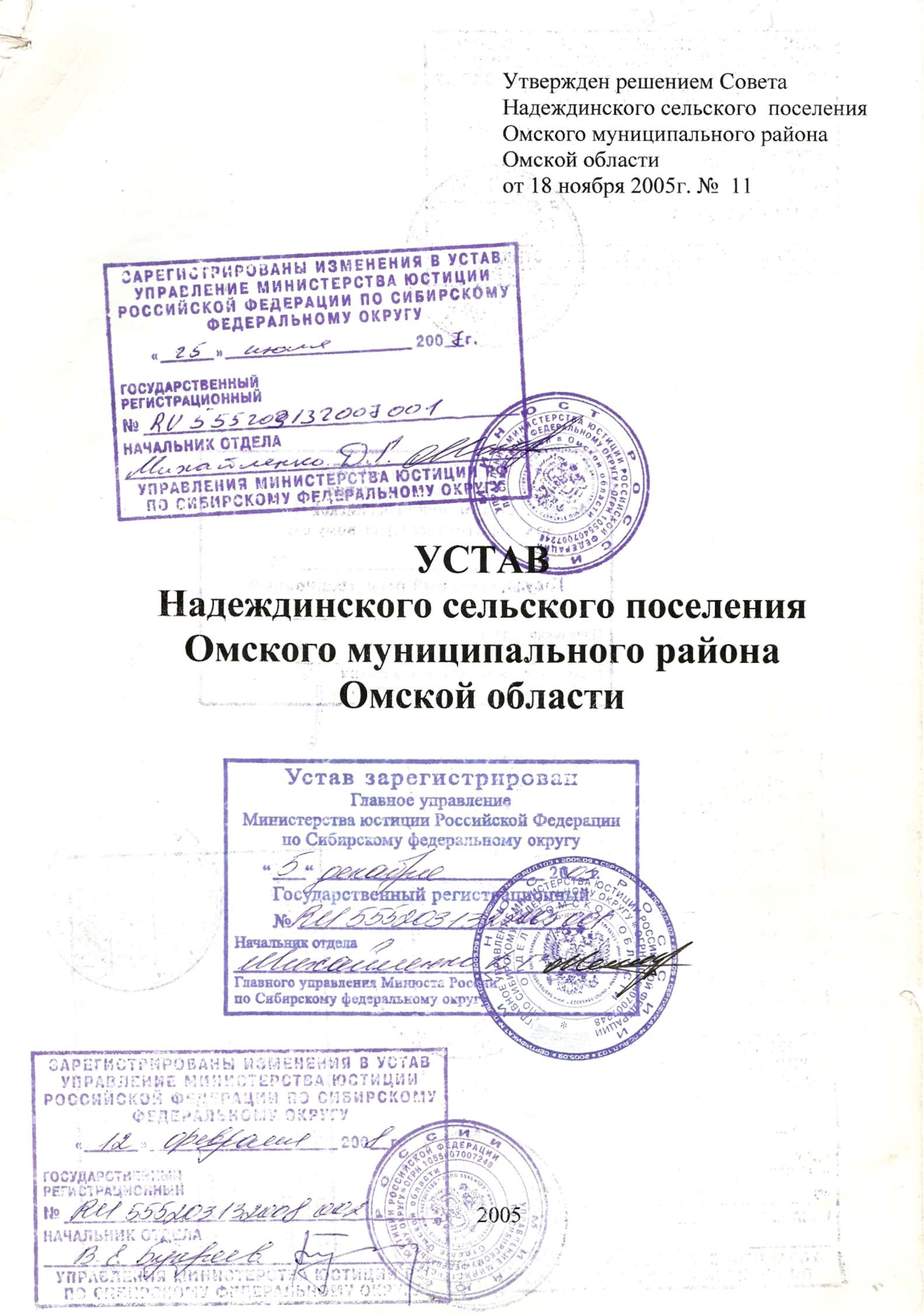 Принятрешением СоветаНадеждинского сельского поселенияОмского муниципального районаОмской области от 18.11.2005 № 11УСТАВНАДЕЖДИНСКОГО СЕЛЬСКОГО ПОСЕЛЕНИЯ ОМСКОГО МУНИЦИПАЛЬНОГО РАЙОНА ОМСКОЙ ОБЛАСТИ(в редакции Решений Совета Надеждинского сельского поселения Омского муниципального района Омской областиот 18.08.2011 № 21; от 24.05.2012 № 17; от 31.01.2013 № 2; от 30.05.2013 № 20; от 28.10.2013 № 35; от 03.03.2014 № 8; от 29.07.2014 № 18; от 29.12.2014 № 33; от 28.05.2015 № 8; от 12.11.2015 № 24; от 24.03.2016 № 10; от 30.08.2016 № 27; от 26.01.2017 № 2; от 14.07.2017 № 20; от 01.02.2018 № 2; от 29.06.2018 № 30; от 24.12.2018 № 47; от 21.10.2019 № 27; от 26.03.2020 № 7, от 14.01.2021 № 3, от 08.07.2021 № 24, от 30.09.2021 № 35)ГЛАВА I. ОБЩИЕ ПОЛОЖЕНИЯСтатья 1. Наименование и правовой статус сельского поселенияНадеждинское сельское поселение Омского муниципального района (далее - Надеждинское сельское поселение) имеет правовой статус сельского поселения.Статья 2. Границы Надеждинского сельского поселенияТерритория Надеждинского сельского поселения определена границами, которые установлены Законом Омской области от 30 июля 2004 года № 548-ОЗ «О границах и статусе муниципальных образований Омской области».Изменение границ поселений, влекущее отнесение территорий отдельных входящих в их состав населенных пунктов к территориям других поселений, осуществляется с согласия населения данных населенных пунктов, выраженного путем голосования, предусмотренного частью 3 статьи 24 Федерального закона от 06.10.2003 № 131-ФЗ «Об общих принципах организации местного самоуправления в Российской Федерации», либо на сходах граждан, проводимых в порядке, предусмотренном статьей 25.1 Федерального закона от 06.10.2003 № 131-ФЗ «Об общих принципах организации местного самоуправления в Российской Федерации», с учетом мнения представительных органов соответствующих поселений.(абзац введен Решением Совета Надеждинского сельского поселения Омского муниципального района Омской области от 24.05.2012 года № 17)Статья 2.1. Официальные символы Надеждинского сельского поселения(статья 2.1 введена Решением Совета Надеждинского сельского поселения Омского муниципального района Омской области от 30.09.2021 № 35)1. Надеждинское сельское поселение в соответствии с федеральным законодательством и геральдическими правилами вправе устанавливать официальные символы, отражающие исторические, культурные, национальные и иные местные традиции и особенности2. Официальные символы Надеждинского сельского поселения подлежат государственной регистрации в порядке, установленном федеральным законодательством.3. Официальные символы Надеждинского сельского поселения и порядок официального использования указанных символов устанавливаются нормативным правовым актом Совета Надеждинского сельского поселения.ГЛАВА II. ПРАВОВЫЕ ОСНОВЫ ОРГАНИЗАЦИИ И ОСУЩЕСТВЛЕНИЯ МЕСТНОГО САМОУПРАВЛЕНИЯ В НАДЕЖДИНСКОМ СЕЛЬСКОМ ПОСЕЛЕНИИСтатья 3. Вопросы местного значения Надеждинского сельского поселении1. К вопросам местного значения сельского поселения относятся:1) составление и рассмотрение проекта бюджета поселения, утверждение и исполнение бюджета поселения, осуществление контроля за его исполнением, составление и утверждение отчета об исполнении бюджета поселения;2) введение, изменение и отмена местных налогов и сборов поселения;(пункт 2 в редакции Решения Совета Надеждинского сельского поселения Омского муниципального района Омской области от 30.09.2021 № 35)3) владение, пользование и распоряжение имуществом, находящимся в муниципальной собственности поселения;4) обеспечение первичных мер пожарной безопасности в границах населенных пунктов поселения;5) создание условий для обеспечения жителей поселения услугами связи, общественного питания, торговли и бытового обслуживания;6) создание условий для организации досуга и обеспечения жителей поселения услугами организаций культуры;7) обеспечение условий для развития на территории поселения физической культуры, школьного спорта и массового спорта, организация проведения официальных физкультурно – оздоровительных и спортивных мероприятий поселения;(пункт 7 в редакции Решения Совета Надеждинского сельского поселения Омского муниципального района Омской области от 12.11.2015 года № 24)8) формирование архивных фондов поселения;9) утверждение правил благоустройства территории сельского поселения, осуществление муниципального контроля в сфере благоустройства, предметом которого является соблюдение правил благоустройства территории поселения, требований к обеспечению доступности для инвалидов объектов социальной, инженерной и транспортной инфраструктур и предоставляемых услуг, организация благоустройства территории сельского поселения в соответствии с указанными правилами;(пункт 9 в редакции Решения Совета Надеждинского сельского поселения Омского муниципального района Омской области от 30.09.2021 № 35)10) присвоение адресов объектам адресации, изменение, аннулирование адресов, присвоение наименований элементам улично-дорожной сети (за исключением автомобильных дорог федерального значения, автомобильных дорог регионального или межмуниципального значения, местного значения муниципального района), наименований элементам планировочной структуры в границах поселения, изменение аннулирование таких наименований, размещение информации в государственном адресном реестре;11) содействие в развитии сельскохозяйственного производства, создание условий для развития малого и среднего предпринимательства;12) организация и осуществление мероприятий по работе с детьми и молодежью в поселении;13) оказание поддержки гражданам и их объединениям, участвующим в охране общественного порядка, создание условий для деятельности народных дружин;14) дорожная деятельность в отношении автомобильных дорог местного значения в границах населенных пунктов сельского поселения и обеспечение безопасности дорожного движения на них, включая создание и обеспечение функционирования парковок (парковочных мест), осуществление муниципального контроля на автомобильном транспорте, городском наземном электрическом транспорте и в дорожном хозяйстве в границах населенных пунктов сельского поселения, организация дорожного движения, а также осуществление иных полномочий в области использования автомобильных дорог и осуществления дорожной деятельности в соответствии с законодательством Российской Федерации;(пункт 14 в редакции Решения Совета Надеждинского сельского поселения Омского муниципального района Омской области от 30.09.2021 № 35)15) участие в предупреждении и ликвидации последствий чрезвычайных ситуаций в границах сельского поселения;16) сохранение, использование и популяризация объектов культурного наследия (памятников истории и культуры), находящихся в собственности поселения, охрана объектов культурного наследия (памятников истории и культуры) местного (муниципального) значения, расположенных на территории сельского поселения;17) создание условий для массового отдыха жителей сельского поселения и организация обустройства мест массового отдыха населения, включая обеспечение свободного доступа граждан к водным объектам общего пользования и их береговым полосам;18) исключен;(пункт 18 исключен Решением Совета Надеждинского сельского поселения Омского муниципального района Омской области от 14.07.2017 года № 20)19) организация ритуальных услуг и содержание мест захоронения;20) осуществление мероприятий по обеспечению безопасности людей на водных объектах, охране их жизни и здоровья;21)осуществление в пределах, установленных водным законодательством Российской Федерации, полномочий собственника водных объектов, информирование населения об ограничениях их использования;22)осуществление мер по противодействию коррупции в границах поселения.(пункты 14-22 введены Решением Совета Надеждинского сельского поселения Омского муниципального района Омской области от 12.11.2015 года № 24)23) принятие в соответствии с гражданским законодательством Российской Федерации решения о сносе самовольной постройки, решения о сносе самовольной постройки или ее приведении в соответствие с предельными параметрами разрешенного строительства, реконструкции объектов капитального строительства, установленными правилами землепользования и застройки, документацией по планировке территории, или обязательными требованиями к параметрам объектов капитального строительства, установленными федеральными законами.(пункт 23 введен Решением Совета Надеждинского сельского поселения Омского муниципального района Омской области от 21.10.2019 № 27)2. Иные вопросы местного значения, предусмотренные частью 1 статьи 14 Федерального закона от 06.10.2003 г. № 131 – ФЗ для городских поселений, не отнесенные к вопросам местного значения сельских поселений в соответствии с частью 3 статьи 14 Федерального закона от 06.10.2003 г. № 131 – ФЗ, на территории Надеждинского сельского поселения решаются органами местного самоуправления Омского муниципального района Омской области.В этих случаях данные вопросы являются вопросами местного значения Омского муниципального района Омской области.(часть 2 в редакции Решения Совета Надеждинского сельского поселения Омского муниципального района Омской области от 26.01.2017 года № 2)Статья 4. Права органов местного самоуправления Надеждинского сельского поселения на решение вопросов, не отнесенных к вопросам местного значения поселений(наименование статьи 4 в редакции Решения Совета Надеждинского сельского поселения Омского муниципального района Омской области от 30.05.2013 года № 20)1. Органы местного самоуправления поселения имеют право на:1) создание музеев поселения;2) совершение нотариальных действий, предусмотренных законодательством, в случае отсутствия в поселении нотариуса;3) участие в осуществлении деятельности по опеке и попечительству;4) утратил силу;(пункт 4 признан утратившим силу Решением Совета Надеждинского сельского поселения Омского муниципального района Омской области от 30.05.2013 года № 20)5) создание условий для осуществления деятельности, связанной с реализацией прав местных национально-культурных автономий на территории поселения;6) оказание содействия национально-культурному развитию народов Российской Федерации и реализации мероприятий в сфере межнациональных отношений на территории поселения;7) участие в организации и осуществлении мероприятий по мобилизационной подготовке муниципальных предприятий и учреждений, находящихся на территории поселения;8) создание муниципальной пожарной охраны;9) создание условий для развития туризма.10) оказание поддержки общественным наблюдательным комиссиям, осуществляющим общественный контроль за обеспечением прав человека и содействие лицам, находящимся в местах принудительного содержания;(пункт 10 введен Решением Совета Надеждинского сельского поселения Омского муниципального района Омской области от 24.05.2012 года № 17)11) оказание поддержки общественным объединениям инвалидов, а также созданным общероссийскими общественными объединениями инвалидов организациям в соответствии с Федеральным законом от 24 ноября 1995 года № 181-ФЗ «О социальной защите инвалидов в Российской Федерации».(пункт 11 введен Решением Совета Надеждинского сельского поселения Омского муниципального района Омской области от 31.01.2013 года № 2)12) признан утратившим силу - Решение Совета Надеждинского сельского поселения Омского муниципального района Омской области от 29.06.2018 № 30)13) предоставление гражданам жилых помещений муниципального жилищного фонда по договорам найма жилых помещений жилищного фонда социального использования в соответствии с жилищным законодательством.(часть 13 введен Решением Совета Надеждинского сельского поселения Омского муниципального района Омской области от 29.12.2014 года № 33).14) осуществление деятельности по обращению с животными без владельцев, обитающими на территории поселения;(пункт 14 в редакции Решения Совета Надеждинского сельского поселения Омского муниципального района Омской области от 21.10.2019 № 27)15) осуществление мероприятий в сфере профилактики правонарушений, предусмотренных Федеральным законом«Об основах системы профилактики правонарушений в Российской Федерации».»;(Пункт 15 введен Решение Совета Надеждинского сельского поселения Омского муниципального района Омской области от 30.08.2016 года № 27)16) оказание содействия развитию физической культуры и спорта инвалидов, лиц с ограниченными возможностями здоровья, адаптивной физической культуры и адаптивного спорта.(пункт 16 введен Решением Совета Надеждинского сельского поселения Омского муниципального района Омской области от 01.02.2018 года № 2)17) осуществление мероприятий по защите прав потребителей, предусмотренных Законом Российской Федерации от 7 февраля 1992 года № 2300-1 «О защите прав потребителей».(пункт 17 введен Решением Совета Надеждинского сельского поселения Омского муниципального района Омской области от 24.12.2018 № 47)18) предоставление сотруднику, замещающему должность участкового уполномоченного полиции, и членам его семьи жилого помещения на период замещения сотрудником указанной должности.(пункт 18 введен Решением Совета Надеждинского сельского поселения Омского муниципального района Омской области от 14.01.2021 № 3)19) осуществление мероприятий по оказанию помощи лицам, находящимся в состоянии алкогольного, наркотического или иного токсического опьянения.(пункт 19 введен Решением Совета Надеждинского сельского поселения Омского муниципального района Омской области от 08.07.2021 № 24)2. Органы местного самоуправления вправе решать вопросы, указные в части 1 настоящей статьи, участвовать в осуществлении иных государственных полномочий (не переданных им соответствии со статьей 19 Федерального закона«Об общих принципах организации местного самоуправления в Российской Федерации», а также решать иные вопросы, не отнесенные к компетенции органов местного самоуправления других муниципальных образований, органов государственной власти и не исключенные из компетенции федеральными законами и законами субъектов Российской Федерации, за счет доходов местных бюджетов, за исключением межбюджетных трансфертов, предоставляемых из бюджетной системы Российской Федерации, и поступлений налоговых доходов по дополнительным нормативам отчислений.Статья 5. Осуществление органами местного самоуправления Надеждинского сельского поселения отдельных государственных полномочий1. Органы местного самоуправления Надеждинского сельского поселения осуществляют переданные им отдельные государственные полномочия в соответствии с федеральными законами, законами Омской области.Органы местного самоуправления Надеждинского сельского поселения вправе участвовать в осуществлении государственных полномочий, не переданных им в соответствии со статьей 19 Федерального закона «Об общих принципах организации местного самоуправления в Российской Федерации», с осуществлением расходов за счет средств бюджета Надеждинского сельского поселения (за исключением финансовых средств, передаваемых бюджету Надеждинского сельского поселения на осуществление целевых расходов), если это участие предусмотрено федеральными законами.2. Исполнение государственных полномочий органами местного самоуправления Надеждинского сельского поселения осуществляется за счет субвенций, предоставляемых из средств соответствующих бюджетов.3. Совет Надеждинского сельского поселения в соответствии с бюджетным законодательством вправе принять решение об использовании собственных материальных ресурсов и финансовых средств Надеждинского сельского поселения для осуществления органами местного самоуправления Надеждинского сельского поселения переданных им отдельных государственных полномочий в случае, если такое использование материальных ресурсов и финансовых средств ведет к увеличению социальной защищенности населения Надеждинского сельского поселения либо к улучшению качества предоставляемых услуг.Такое решение должно предусматривать допустимый предел использования указанных средств и ресурсов.4. Органы местного самоуправления Надеждинского сельского поселения и должностные лица местного самоуправления Надеждинского сельского поселения обязаны предоставлять уполномоченным государственным органам документы, связанные с осуществлением отдельных государственных полномочий.5. Органы местного самоуправления Надеждинского сельского поселения вправе осуществлять расходы за счет средств бюджета Надеждинского сельского поселения (за исключением финансовых средств, передаваемых бюджету Надеждинского сельского поселения на осуществление целевых расходов) на осуществление полномочий, не передаваемых им в соответствии со статьей 19 Федерального закона «Об общих принципах организации местного самоуправления в Российской Федерации», если возможность осуществления таких расходов предусмотрена федеральными законами.Органы местного самоуправления Надеждинского сельского поселения вправе устанавливать за счет средств бюджета Надеждинского сельского поселения (за исключением финансовых средств, передаваемых бюджету Надеждинского сельского поселения на осуществление целевых расходов) дополнительные меры социальной поддержки и социальной помощи для отдельных категорий граждан вне зависимости от наличия в федеральных законах положений, устанавливающих указанные права.Финансирование полномочий, предусмотренное настоящей частью, не является обязанностью Надеждинского сельского поселения, осуществляется при наличии возможности и не является основанием для выделения дополнительных средств из других бюджетов бюджетной системы Российской Федерации6. Органы местного самоуправления участвуют в осуществлении государственных полномочий, не переданных им в соответствии со статьей 19 Федерального закона «Об общих принципах организации местного самоуправления в Российской Федерации», в случае принятия Советом Надеждинского сельского поселения решения о реализации права на участие в осуществлении указанных полномочий.ГЛАВА III. УЧАСТИЕ НАСЕЛЕНИЯ В ОСУЩЕСТВЛЕНИИ МЕСТНОГО САМОУПРАВЛЕНИЯСтатья 6. Местный референдум1. Местный референдум проводится в целях решения непосредственно населением Надеждинского сельского поселения вопросов местного значения. В местном референдуме имеют право участвовать граждане Российской Федерации, место жительства которых расположено в границах Надеждинского сельского поселения. Граждане Российской Федерации участвуют в местном референдуме на основе всеобщего равного и прямого волеизъявления при тайном голосовании.2. На местный референдум могут быть вынесены вопросы местного значения, за исключением вопросов, перечень которых предусмотрен Федеральным законом «Об основных гарантиях избирательных прав и права на участие в референдуме граждан Российской Федерации».3. Решение о назначении местного референдума принимается Советом Надеждинского сельского поселения в течение 30 дней со дня поступления в Совет Надеждинского сельского поселения документов, на основании которых назначается местный референдум.Инициативу проведения местного референдума могут выдвинуть:1) граждане Российской Федерации, имеющие право на участие в местном референдуме;2) избирательные объединения, иные общественные объединения, уставы которых предусматривают участие в выборах и (или) референдумах и которые зарегистрированы в порядке и сроки, установленные федеральным законом;3) Совет Надеждинского сельского поселения и глава Надеждинского сельского поселения совместно.В случае, если местный референдум не назначен Советом Надеждинского сельского поселения в установленные сроки, местный референдум назначается судом на основании обращения граждан, избирательных объединений, главы Надеждинского сельского поселения, органов государственной власти Омской области, избирательной комиссии Омской области или прокурора.4. Условием назначения местного референдума по инициативе граждан, избирательных объединений, иных общественных объединений, указанных в пункте 2 части 3 статьи 22 Федерального закона от 06.10.2003 № 131 – ФЗ «Об общих принципах организации местного самоуправления в Российской Федерации», является сбор подписей в поддержку данной инициативы, количество которых установлено законом Омской области от 15.02.2005 № 616-ОЗ «О местном референдуме в Омской области»(часть 4 изложена в редакции Решения Совета Надеждинского сельского поселения Омского муниципального района Омской области от 28.10.2013 года № 35)5. Принятое на местном референдуме решение подлежит обязательному исполнению на территории Надеждинского сельского поселения и не нуждается в утверждении какими-либо органами государственной власти, их должностными лицами или органами местного самоуправления.6. Итоги голосования и принятое на местном референдуме решение подлежат официальному опубликованию (обнародованию).Статья 7. Выборы в органы местного самоуправления Надеждинского сельского поселения1. Муниципальные выборы проводятся в целях избрания депутатов, членов выборного органа местного самоуправления, выборных должностных лиц местного самоуправления на основе всеобщего равного и прямого избирательного права при тайном голосовании.2. Муниципальные выборы назначаются Советом Надеждинского сельского поселения в сроки, предусмотренные настоящим Уставом. В случаях, установленных федеральным законом, муниципальные выборы назначаются избирательной комиссией Надеждинского сельского поселения или судом.3. Решение о назначении выборов в орган местного самоуправления должно быть принято не ранее чем за 90 дней и не позднее чем за 80 дней до дня голосования. Решение о назначении выборов подлежит официальному опубликованию в средствах массовой информации не позднее чем через пять дней со дня его принятия. При назначении досрочных выборов сроки, указанные в настоящей части, а также сроки осуществления иных избирательных действий могут быть сокращены, но не более чем на одну треть.4. В случае досрочного прекращения полномочий органов местного самоуправления или депутатов, влекущего за собой неправомочность органа, досрочные выборы должны быть проведены не позднее чем через шесть месяцев со дня такого досрочного прекращения полномочий.5. Глава Надеждинского сельского поселения избирается Советом Надеждинского сельского поселения из числа кандидатов, представленных конкурсной комиссией по результатам конкурса, и возглавляет местную администрацию.Порядок проведения конкурса по отбору кандидатур на должность главы сельского поселения устанавливается Советом Надеждинского сельского поселения. Порядок проведения конкурса должен предусматривать опубликование условий конкурса, сведений о дате, времени и месте его проведения не позднее чем за 20 дней до дня проведения конкурса.Общее число членов конкурсной комиссии в Надеждинском сельском поселении устанавливается Советом Надеждинского сельского поселения.В Надеждинском сельском поселении половина членов конкурсной комиссии назначается Советом сельского поселения, а другая половина – главой Омского муниципального района.Кандидатом на должность главы Надеждинского сельского поселения может быть зарегистрирован гражданин, который на день проведения конкурса не имеет в соответствии с Федеральным законом от 12 июня 2002 года № 67-ФЗ«Об основных гарантиях избирательных прав и права на участие в референдуме граждан Российской Федерации»ограничений пассивного избирательного права для избрания выборным должностным лицом местного самоуправления.»;Условиями конкурса могут быть предусмотрены требования к профессиональному образованию и (или) профессиональным знаниям и навыкам, которые являются предпочтительными для осуществления главой Надеждинского сельского поселения полномочий по решению вопросов местного значения.Совету Надеждинского сельского поселения для проведения голосования по кандидатурам на должность главы Надеждинского сельского поселения представляется не менее двух зарегистрированных конкурсной комиссией кандидатов.».(часть 5 изложена Решением Совета Надеждинского сельского поселения Омского муниципального района Омской области от 30.08.2016 года № 27)6. При проведении выборов депутатов Совета Надеждинского сельского поселения применяются мажоритарная избирательная система относительного большинства – окружная избирательная комиссия признает избранным кандидата в депутаты Совета Надеждинского сельского поселения, который получил наибольшее число голосов избирателей, принявших участие в голосовании. Выборы проводятся по одномандатным и (или) многомандатным избирательным округам, образуемым на территории Надеждинского сельского поселения.7. День голосования на выборах в органы местного самоуправления определяется в соответствии с Федеральным законом от 12.06.2002 № 67 – ФЗ «Об основных гарантиях избирательных прав и права на участие в референдуме граждан Российской Федерации».8. Гарантии избирательных прав граждан при проведении муниципальных выборов, порядок назначения, подготовки, проведения, установления итогов и определения результатов муниципальных выборов устанавливаются федеральным законом и принимаемыми в соответствии с ним законами Омской области.9. Лица, являвшиеся депутатами Совета Надеждинского сельского поселения, распущенного на основании части 2.1. статьи 73 Федерального закона от 6 октября 2003 года № 131 – ФЗ «Об общих принципах организации местного самоуправления в Российской Федерации» (за исключением лиц, в отношении которых судом установлен факт отсутствия вины за непроведение представительным органом муниципального образования правомочного заседания в течение трех месяцев подряд), не могут быть выдвинуты кандидатами на выборах, назначенных в связи с указанными обстоятельствами.».10. На выборах в Совет Надеждинского сельского поселения, назначенных в связи с роспуском Совета сельского на основании части 2.1 статьи 73 Федерального закона от 6 октября 2003 года № 131 – ФЗ «Об общих принципах организации местного самоуправления в Российской Федерации», кандидат в депутаты из числа лиц, которые являлись депутатами данного органа и в отношении которых судом установлен факт отсутствия вины за непроведение Советом Надеждинского сельского поселения правомочного заседания в течение трех месяцев подряд, представляет дополнительно указанное решение суда, вступившее в законную силу.11.Итоги муниципальных выборов подлежат официальному опубликованию (обнародованию).(статья 7 в редакции Решения Совета Надеждинского сельского поселения Омского муниципального района Омской области от 28.05.2015 года № 8).Статья 8. Голосование по отзыву депутата Совета сельского поселения, выборного должностного лица местного самоуправления сельского поселения, голосование по вопросам изменения границ сельского поселения, преобразования сельского поселения1. Голосование по отзыву депутата Совета сельского поселения, Главы сельского поселения, голосование по вопросам изменения границ поселения, преобразования поселения проводится по инициативе населения в порядке, установленном федеральными законами, законами Омской области для проведения местного референдума, с учетом особенностей, предусмотренных Федеральным законом «Об общих принципах организации местного самоуправления в Российской Федерации».2. Основанием отзыва депутата Совета сельского поселения, Главы сельского поселения является нарушение своими действиями (бездействием) или решениями Конституции Российской Федерации, федерального конституционного закона, федерального закона, Устава (Основного Закона) Омской области, закона Омской области, настоящего Устава, повлекшее нарушение прав и свобод физических и (или) юридических лиц, факт которого (нарушения) подтвержден решением суда.3. Условием назначения голосования по отзыву депутата Совета сельского поселения, Главы сельского поселения является сбор подписей в поддержку данной инициативы, количество которых является равным количеству подписей участников референдума, установленному законом Омской области для поддержки инициативы проведения местного референдума.4. Совет сельского поселения назначает голосование по отзыву депутата Совета сельского поселения, Главы сельского поселения в течение 30 дней со дня поступления в Совет сельского поселения документов о выдвижении соответствующей инициативы.5. Депутат Совета сельского поселения, Глава сельского поселения имеет право дать избирателям объяснения по поводу обстоятельств, выдвигаемых в качестве оснований для отзыва, в том числе в рамках бесплатной печатной площади, предоставляемой в муниципальных средствах массовой информации.6. Депутат Совета сельского поселения, Глава сельского поселения считается отозванным, если за отзыв проголосовало не менее половины избирателей, зарегистрированных соответственно в избирательном округе сельского поселения.7. В случае, если все депутатские мандаты или часть депутатских мандатов в Совете сельского поселения замещаются депутатами, избранными в составе списков кандидатов, выдвинутых избирательными объединениями, отзыв депутата не применяется.8. Итоги голосования по отзыву депутата Совета сельского поселения, Главы сельского поселения и принятые решения подлежат официальному опубликованию в печатном издании – «Омский муниципальный вестник»Статья 9. Правотворческая инициатива граждан1. Инициативная группа граждан, обладающих избирательным правом, имеет право выступить с правотворческой инициативой. Порядок реализации права на правотворческую инициативу устанавливается нормативным правовым актом Совета Надеждинского сельского поселения в соответствии с федеральным законом. Минимальная численность инициативной группы граждан устанавливается нормативным правовым актом Совета Надеждинского сельского поселения и не может превышать 3 процента от числа жителей Надеждинского сельского поселения, обладающих избирательным правом.1.1. Проекты муниципальных правовых актов могут вноситься депутатами представительного органа муниципального образования, главой муниципального образования, иными выборными органами местного самоуправления, главой местной администрации, органами территориального общественного самоуправления, органами прокуратуры Омского района Омской области, инициативными группами граждан, а также иными субъектами правотворческой инициативы, установленными уставом муниципального образования.(часть 1.1 введена Решением Совета Надеждинского сельского поселения Омского муниципального района Омской области от 30.05.2013 года № 20)2. Проект муниципального правового акта, внесенный в порядке реализации правотворческой инициативы граждан, подлежит обязательному рассмотрению органом местного самоуправления Надеждинского сельского поселения или должностным лицом местного самоуправления Надеждинского сельского поселения, к компетенции которых относится принятие такого акта, в течение трех месяцев со дня его внесения.3. Представителям инициативной группы граждан должна быть обеспечена возможность изложения своей позиции при рассмотрении указанного проекта.4. В случае если принятие муниципального правового акта, проект которого внесен в порядке реализации правотворческой инициативы граждан, относится к компетенции коллегиального органа местного самоуправления Надеждинского сельского поселения, указанный проект должен быть рассмотрен на открытом заседании данного органа.5. Мотивированное решение, принятое по результатам рассмотрения проекта муниципального правового акта, внесенного в порядке реализации правотворческой инициативы граждан, должно быть официально в письменной форме доведено до сведения внесшей его инициативной группы граждан.Статья 9.1. Инициативные проекты(статья 9.1 введена Решением Совета Надеждинского сельского поселения Омского муниципального района Омской области от 08.07.2021 № 24)1. В целях реализации мероприятий, имеющих приоритетное значение для жителей сельского поселения или его части, по решению вопросов местного значения или иных вопросов, право решения которых предоставлено органам местного самоуправления, в местную администрацию может быть внесен инициативный проект. Порядок определения части территории сельского поселения, на которой могут реализовываться инициативные проекты, устанавливается нормативным правовым актом Совета сельского поселения.2. Порядок выдвижения, внесения, обсуждения, рассмотрения инициативных проектов, а также проведения их конкурсного отбора устанавливается Советом сельского поселения в соответствии со статьей 26.1 Федерального закона от 06.10.2003 № 131- ФЗ «Об общих принципах организации местного самоуправления в Российской Федерации.Статья 10. Территориальное общественное самоуправление1. Под территориальным общественным самоуправлением понимается самоорганизация граждан по месту их жительства на части территории Надеждинского сельского поселения для самостоятельного и под свою ответственность осуществления собственных инициатив по вопросам местного значения.2. Порядок организации и осуществления территориального общественного самоуправления, условия и порядок выделения необходимых средств из местного бюджета Надеждинского сельского поселения определяются нормативными правовыми актами Совета Надеждинского сельского поселения.3. Территориальное общественное самоуправление осуществляется непосредственно населением посредством проведения собраний и конференций граждан, а также посредством создания органов территориального общественного самоуправления.(часть 3 введена Решением Совета Надеждинского сельского поселения Омского муниципального района Омской области от 08.07.2021 № 24)4. К исключительным полномочиям собрания, конференции граждан, осуществляющих территориальное общественное самоуправление, относятся:1) установление структуры органов территориального общественного самоуправления;2) принятие устава территориального общественного самоуправления, внесение в него изменений и дополнений;3) избрание органов территориального общественного самоуправления;4) определение основных направлений деятельности территориального общественного самоуправления;5) утверждение сметы доходов и расходов территориального общественного самоуправления и отчета о ее исполнении;6) рассмотрение и утверждение отчетов о деятельности органов территориального общественного самоуправления;7) обсуждение инициативного проекта и принятие решения по вопросу о его одобрении.(часть 4 введена Решением Совета Надеждинского сельского поселения Омского муниципального района Омской области от 08.07.2021 № 24)5. Органы территориального общественного самоуправления:1) представляют интересы населения, проживающего на соответствующей территории;2) обеспечивают исполнение решений, принятых на собраниях и конференциях граждан;3) могут осуществлять хозяйственную деятельность по благоустройству территории, иную хозяйственную деятельность, направленную на удовлетворение социально-бытовых потребностей граждан, проживающих на соответствующей территории, как за счет средств указанных граждан, так и на основании договора между органами территориального общественного самоуправления и органами местного самоуправления с использованием средств местного бюджета;4) вправе вносить в органы местного самоуправления проекты муниципальных правовых актов, подлежащие обязательному рассмотрению этими органами и должностными лицами местного самоуправления, к компетенции которых отнесено принятие указанных актов.5) могут выдвигать инициативный проект в качестве инициаторов проекта.(часть 5 введена Решением Совета Надеждинского сельского поселения Омского муниципального района Омской области от 08.07.2021 № 24)Статья 11. Публичные слушания, общественные обсуждения(Наименование в редакции Решения Совета Надеждинского сельского поселения Омского муниципального района Омской области от 29.06.2018 № 30)1. Для обсуждения проектов муниципальных правовых актов по вопросам местного значения с участием жителей сельского поселения Советом сельского поселения, главой сельского поселения могут проводится публичные слушания.2. Публичные слушания, проводимые по инициативе населения или Совета сельского поселения, назначаются Советом сельского поселения, а по инициативе главы сельского поселения – главой сельского поселения.3. На публичные слушания должны вносится:1) проект устава сельского поселения, а также проект муниципального нормативного правового акта о внесении изменений и дополнений в данный устав, кроме случаев, когда в устав сельского поселения вносятся изменения в форме точного воспроизведения положений Конституции Российской Федерации, федеральных законов, конституции (устава) или законов Омской области в целях приведения данного устава в соответствие с этими нормативными правовыми актами;(пункт 1 в редакции Решения Совета Надеждинского сельского поселения Омского муниципального района Омской области от 14.07.2017 года № 20)2) проект местного бюджета и отчет о его исполнении;2.1) проект стратегии социально-экономического развития сельского поселения;(пункт 2.1 введен Решением Совета Надеждинского сельского поселения Омского муниципального района Омской области от 01.02.2018 года № 2)3) исключен;(пункт 3 исключен Решением Совета Надеждинского сельского поселения Омского муниципального района Омской области от 01.02.2018 года № 2)4) вопросы о преобразовании сельского поселения, за исключением случаев, если в соответствии со статьей 13 Федерального закона «Об общих принципах организации местного самоуправления в Российской Федерации» для преобразования сельского поселения требуется получение согласия населения поселения, выраженного путем голосования либо на сходах граждан.(пункт 4 в редакции Решения Совета Надеждинского сельского поселения Омского муниципального района Омской области от 12.11.2015 года № 24)4. Порядок организации и проведения публичных слушаний определяется нормативным правовым актом Совета Надеждинского сельского поселения Омского муниципального района Омской области и должен предусматривать заблаговременное оповещение жителей муниципального образования о времени и месте проведения публичных слушаний, заблаговременное ознакомление с проектом муниципального правового акта, в том числе посредством его размещения на официальном сайте органа местного самоуправления в информационно-телекоммуникационной сети "Интернет" или в случае, если орган местного самоуправления не имеет возможности размещать информацию о своей деятельности в информационно-телекоммуникационной сети "Интернет", на официальном сайте Омской области или муниципального образования с учетом положений Федерального закона от 09.02.2009 года N 8-ФЗ "Об обеспечении доступа к информации о деятельности государственных органов и органов местного самоуправления" (далее - официальный сайт), возможность представления жителями муниципального образования своих замечаний и предложений по вынесенному на обсуждение проекту муниципального правового акта, в том числе посредством официального сайта, другие меры, обеспечивающие участие в публичных слушаниях жителей муниципального образования, опубликование (обнародование) результатов публичных слушаний, включая мотивированное обоснование принятых решений, в том числе посредством их размещения на официальном сайте.Нормативным правовым актом Совета Надеждинского сельского поселения Омского муниципального района Омской области может быть установлено, что для размещения материалов и информации, указанных в абзаце первом настоящей части, обеспечения возможности представления жителями муниципального образования своих замечаний и предложений по проекту муниципального правового акта, а также для участия жителей сельского поселения в публичных слушаниях с соблюдением требований об обязательном использовании для таких целей официального сайта может использоваться федеральная государственная информационная система "Единый портал государственных и муниципальных услуг (функций)", порядок использования которой для целей настоящей статьи устанавливается Правительством Российской Федерации.(часть 4 в редакции Решения Совета Надеждинского сельского поселения Омского муниципального района Омской области от 30.09.2021 № 35)5. По проектам правил благоустройства территорий, проектам, предусматривающим внесение изменений в указанный утвержденный документ, проводятся общественные обсуждения или публичные слушания в соответствии с законодательством о градостроительной деятельности.(часть 5 в редакции Решения Совета Надеждинского сельского поселения Омского муниципального района Омской области от 30.09.2021 № 35)Статья 12. Собрание граждан1. Для обсуждения вопросов местного значения, информирования населения о деятельности органов местного самоуправления и должностных лиц местного самоуправления, обсуждения вопросов внесения инициативных проектов и их рассмотрения, осуществления территориального общественного самоуправления на части территории Надеждинского сельского поселения могут проводиться собрания граждан.(часть 1 в редакции Решения Совета Надеждинского сельского поселения Омского муниципального района Омской области от 14.01.2021 № 3)2. Собрание граждан, проводимое по инициативе населения, должно быть проведено в течение 30 дней со дня поступления инициативы о его проведении в Совет Надеждинского сельского поселения.3. Решение о назначении собрания граждан, проводимого по инициативе населения, принимается Советом Надеждинского сельского поселения не позже чем через 10 дней со дня выдвижения такой инициативы и подлежит опубликованию (обнародованию) в течение 7 дней со дня его принятия.В собрании граждан по вопросам внесения инициативных проектов и их рассмотрения вправе принимать участие жители соответствующей территории, достигшие шестнадцатилетнего возраста. Порядок назначения и проведения собрания граждан в целях рассмотрения и обсуждения вопросов внесения инициативных проектов определяется нормативным правовым актом Совета сельского поселения.(абзац введен Решением Совета Надеждинского сельского поселения Омского муниципального района Омской области от 14.01.2021 № 3)4. Порядок назначения и проведения собрания граждан, а также полномочия собрания граждан определяются федеральным законом, настоящим Уставом, решениями Совета Надеждинского сельского поселения, уставом территориального общественного самоуправления.5. Итоги собрания граждан подлежат официальному опубликованию (обнародованию).Статья 13. Конференция граждан (собрание делегатов)1. Для обсуждения вопросов местного значения Надеждинского сельского поселения, информирования населения о деятельности органов и должностных лиц местного самоуправления Надеждинского сельского поселения в случаях, предусмотренных нормативным правовым актом Совета Надеждинского сельского поселения, уставом территориального общественного самоуправления, полномочия собрания граждан могут осуществляться конференцией граждан (собранием делегатов).2. Конференция граждан (собрание делегатов) по указанным в части 1 настоящей статьи вопросам проводится по инициативе, оформленной в виде решения:1) Совета Надеждинского сельского поселения;2) главы Надеждинского сельского поселения.3. Избрание делегатов - участников конференции граждан (собрания делегатов) осуществляется собранием граждан, проводимым в соответствии с настоящим Уставом.4. Порядок назначения и проведения конференции граждан (собрания делегатов), избрания делегатов, опубликования итогов конференции граждан (собрания делегатов) устанавливается нормативными правовыми актами Совета Надеждинского сельского поселения, уставом территориального общественного самоуправления.5. Итоги собрания граждан подлежат официальному опубликованию (обнародованию).Статья 14. Опрос граждан1. Опрос граждан проводится на всей территории Надеждинского сельского поселения или на ее части для выявления мнения населения и его учета при принятии решений органами местного самоуправления Надеждинского сельского поселения и должностными лицами местного самоуправления Надеждинского сельского поселения, а также органами государственной власти. Результаты опроса носят рекомендательный характер. В опросе могут принимать участие жители Надеждинского сельского поселения, обладающие избирательным правом. В опросе граждан по вопросу выявления мнения граждан о поддержке инициативного проекта вправе участвовать жители сельского поселения или его части, в которых предлагается реализовать инициативный проект, достигшие шестнадцатилетнего возраста.(часть 1 дополнена предложением Решением Совета Надеждинского сельского поселения Омского муниципального района Омской области от 14.01.2021 № 3)2. Опрос граждан проводится по инициативе:1) Совета Надеждинского сельского поселения или главы Надеждинского сельского поселения - по вопросам местного значения;2) органов государственной власти Омской области - для учета мнения граждан об изменении целевого назначения земель сельского поселения для объектов регионального и межрегионального значения.Такая инициатива выражается в принятии указанными органами или должностным лицом соответствующего правового акта.3) жителей сельского поселения или его части, в которых предлагается реализовать инициативный проект, достигших шестнадцатилетнего возраста, - для выявления мнения граждан о поддержке данного инициативного проекта.(пункт 3 введен Решением Совета Надеждинского сельского поселения Омского муниципального района Омской области от 14.01.2021 № 3)3. Опрос граждан назначается Советом Надеждинского сельского поселения не позднее чем через 30 дней после принятия акта, принятого в соответствии с пунктом 2 настоящей статьи. Опрос граждан должен быть проведен не позднее чем через 20 дней с момента его назначения.4. Решение о назначении опроса граждан принимается Советом сельского поселения. Для проведения опроса граждан может использоваться официальный сайт сельского поселения в информационно-телекоммуникационной сети «Интернет». В нормативном правовом акте Совета сельского поселения о назначении опроса граждан устанавливаются:1) дата, сроки и место проведения опроса;2) формулировка вопроса (вопросов), предлагаемого (предлагаемых) при проведении опроса;3) методика проведения опроса;4) форма опросного листа;5) минимальная численность жителей сельского поселения, участвующих в опросе;6) порядок идентификации участников опроса в случае проведения опроса граждан с использованием официального сайта муниципального образования в информационно-телекоммуникационной сети «Интернет».(часть 4 в редакции Решения Совета Надеждинского сельского поселения Омского муниципального района Омской области от 14.01.2021 № 3)4.1 Жители сельского поселения должны быть проинформированы о проведении опроса граждан не менее чем за 10 дней до его проведения.(часть 4.1 введена Решением Совета Надеждинского сельского поселения Омского муниципального района Омской области от 24.05.2012 года № 17)5. Порядок назначения и проведения опроса граждан определяется нормативными правовыми актами Совета Надеждинского сельского поселения в соответствии с законом Омской области.(часть 5 в редакции Решения Совета Надеждинского сельского поселения Омского муниципального района Омской области от 28.05.2015 года № 8).6. Финансирование мероприятий, связанных с подготовкой и проведением опроса граждан, осуществляется:1) за счет средств местного бюджета – при проведении опроса по инициативе органов местного самоуправления или жителей сельского поселения;2) за счет средств бюджета Омской области – при проведении опроса по инициативе органов государственной власти Омской области.(часть 6 введена Решением Совета Надеждинского сельского поселения Омского муниципального района Омской области от 14.01.2021 № 3)Статья 15. Обращения граждан в органы местного самоуправления Надеждинского сельского поселения1. Граждане имеют право на индивидуальные и коллективные обращения в органы местного самоуправления;2. Обращение граждан подлежат рассмотрению в порядке и сроки, установленные Федеральным законом от 2 мая 2006 года № 59-ФЗ «О порядке рассмотрения обращений граждан Российской Федерации»;3. За нарушение порядка и сроков рассмотрения обращений граждан должностные лица местного самоуправления несут ответственность в соответствии с законодательством Российской Федерации.Статья 15.1. Староста сельского населенного пункта(статья 15.1 изложена в редакции Решения Совета Надеждинского сельского поселения Омского муниципального района Омской области от 24.12.2018 № 47)1. Для организации взаимодействия органов местного самоуправления и жителей сельского населенного пункта при решении вопросов местного значения в сельском населенном пункте, расположенном в поселении, может назначаться староста сельского населенного пункта.2. Староста сельского населенного пункта назначается Советом Надеждинского сельского поселения, в состав которого входит данный сельский населенный пункт, по представлению схода граждан сельского населенного пункта из числа лиц, проживающих на территории данного сельского населенного пункта и обладающих активным избирательным правом.3. Староста сельского населенного пункта не является лицом, замещающим государственную должность, должность государственной гражданской службы, муниципальную должность или должность муниципальной службы, не может состоять в трудовых отношениях и иных непосредственно связанных с ними отношениях с органами местного самоуправления.4. Старостой сельского населенного пункта не может быть назначено лицо:1) замещающее государственную должность, должность государственной гражданской службы, муниципальную должность или должность муниципальной службы;2) признанное судом недееспособным или ограниченно дееспособным;3) имеющее непогашенную или неснятую судимость.5. Срок полномочий старосты сельского населенного пункта составляет 3 года.Полномочия старосты сельского населенного пункта прекращаются досрочно по решению Совета Надеждинского сельского поселения, в состав которого входит данный сельский населенный пункт, по представлению схода граждан сельского населенного пункта, а также в случаях, установленных пунктами 1 - 7 части 10 статьи 40 Федерального закона от 6 октября 2003 г. № 131-ФЗ «Об общих принципах организации местного самоуправления в Российской Федерации».6. Староста сельского населенного пункта для решения возложенных на него задач:1) взаимодействует с органами местного самоуправления, муниципальными предприятиями и учреждениями и иными организациями по вопросам решения вопросов местного значения в сельском населенном пункте;2) взаимодействует с населением, в том числе посредством участия в сходах, собраниях, конференциях граждан, направляет по результатам таких мероприятий обращения и предложения, в том числе оформленные в виде проектов муниципальных правовых актов, подлежащие обязательному рассмотрению органами местного самоуправления;3) информирует жителей сельского населенного пункта по вопросам организации и осуществления местного самоуправления, а также содействует в доведении до их сведения иной информации, полученной от органов местного самоуправления;4) содействует органам местного самоуправления в организации и проведении публичных слушаний и общественных обсуждений, обнародовании их результатов в сельском населенном пункте;4.1) вправе выступить с инициативой о внесении инициативного проекта по вопросам, имеющим приоритетное значение для жителей сельского населенного пункта;(пункт 4.1 введен Решением Совета Надеждинского сельского поселения Омского муниципального района Омской области от 14.01.2021 № 3)5) осуществляет иные полномочия и права, предусмотренные нормативным правовым актом Совета Надеждинского сельского поселения в соответствии с законом Омской области.Статья 15.2. Сход граждан(статья 15.2 в редакции Решения Совета Надеждинского сельского поселения Омского муниципального района Омской области от 14.01.2021 № 3)1. В случаях, предусмотренных Федеральным законом от 06.10.2003 № 131 – ФЗ «Об общих принципах организации местного самоуправления в Российской Федерации», сход граждан может проводиться:1) в населенном пункте по вопросу изменения границ поселения (муниципального района), в состав которого входит указанный населенный пункт, влекущего отнесение территории указанного населенного пункта к территории другого поселения (муниципального района);2) в населенном пункте, входящем в состав сельского поселения, по вопросу введения и использования средств самообложения граждан на территории данного населенного пункта;3) в сельском населенном пункте по вопросу выдвижения кандидатуры старосты сельского населенного пункта, а также по вопросу досрочного прекращения полномочий старосты сельского населенного пункта;4) в соответствии с законом Омской области на части территории населенного пункта, входящего в состав поселения, либо расположенного на межселенной территории в границах муниципального района, по вопросу введения и использования средств самообложения граждан на данной части территории населенного пункта;2. В сельском населенном пункте сход граждан также может проводиться в целях выдвижения кандидатур в состав конкурсной комиссии при проведении конкурса на замещение должности муниципальной службы в случаях, предусмотренных законодательством Российской Федерации о муниципальной службе.3. Сход граждан, предусмотренный пунктом 4 части 1 настоящей статьи, может созываться Советом сельского поселения по инициативе группы жителей соответствующей части территории населенного пункта численностью не менее 10 человек.Критерии определения границ части территории населенного пункта, входящего в состав поселения, либо расположенного на межселенной территории в границах муниципального района, на которой может проводиться сход граждан по вопросу введения и использования средств самообложения граждан, устанавливаются законом Омской области.4. Сход граждан, предусмотренный настоящей статьей, правомочен при участии в нем более половины обладающих избирательным правом жителей населенного пункта (либо части его территории). В случае, если в населенном пункте отсутствует возможность одновременного совместного присутствия более половины обладающих избирательным правом жителей данного населенного пункта, сход граждан в соответствии с уставом сельского поселения, в состав которого входит указанный населенный пункт, проводится поэтапно в срок, не превышающий одного месяца со дня принятия решения о проведении схода граждан. При этом лица, ранее принявшие участие в сходе граждан, на последующих этапах участия в голосовании не принимают. Решение схода граждан считаются принятым, если за него проголосовало более половины участников схода граждан.ГЛАВА IV. ОРГАНЫ МЕСТНОГО САМОУПРАВЛЕНИЯ И ДОЛЖНОСТНЫЕ ЛИЦА МЕСТНОГО САМОУПРАВЛЕНИЯ НАДЕЖДИНСКОГО СЕЛЬСКОГО ПОСЕЛЕНИЯСтатья 16. Структура органов местного самоуправления Надеждинского сельского поселенияСтруктуру органов местного самоуправления Надеждинского сельского поселения составляют:1) Совет Надеждинского сельского поселения;2) глава Надеждинского сельского поселения;3) местная Администрация Надеждинского сельского поселения (далее – Администрация Надеждинского сельского поселения);(пункт 3 в редакции Решения Совета Надеждинского сельского поселения Омского муниципального района Омской области от 26.01.2017 года № 2)4) контрольно-счетный орган сельского поселения.(пункт 4 введен Решением Совета Надеждинского сельского поселения Омского муниципального района Омской области от 31.01.2013 года № 2)Статья 17. Совет Надеждинского сельского поселения1. Совет Надеждинского сельского поселения избирается на муниципальных выборах на основе всеобщего равного и прямого избирательного права при тайном голосовании сроком на 5 лет.2. Численность депутатов Совета Надеждинского сельского поселения составляет 10 человек.Заседание Совета Надеждинского сельского поселения не может считаться правомочным, если на нем присутствуют менее 50 процентов от числа избранных депутатов.Вновь избранный Совет Надеждинского сельского поселения собирается на первое заседание в течении 30 дней со дня избрания Совета Надеждинского сельского поселения3. Совет Надеждинского сельского поселения решает вопросы, отнесенные к его компетенции, на сессиях. Очередные сессии созываются председателем Совета Надеждинского сельского поселения как правило не реже одного раза в три месяца. Внеочередные сессии созываются председателем Совета Надеждинского сельского поселения по собственной инициативе, по инициативе не менее 1/3 от установленного настоящим Уставом числа депутатов Совета Надеждинского сельского поселения (далее - установленное число депутатов).4. Расходы на обеспечение деятельности Совета сельского поселения предусматриваются в местном бюджете отдельной строкой в соответствии с классификацией расходов бюджетов Российской Федерации.(часть 4 изложена в редакции Решения Совета Надеждинского сельского поселения Омского муниципального района Омской области от 28.10.2013 года № 35)5. Порядок организации деятельности Совета Надеждинского сельского поселения определяется регламентом Совета Надеждинского сельского поселения.Статья 18. Компетенция Совета Надеждинского сельского поселения1. В исключительной компетенции Совета Надеждинского сельского поселения находятся:1) принятие Устава Надеждинского сельского поселения и внесение в него изменений и дополнений;2) утверждение бюджета Надеждинского сельского поселения на очередной финансовый год и утверждение отчета о его исполнении;3) введение, изменение и отмена местных налогов и сборов в соответствии с законодательством Российской Федерации о налогах и сборах;(пункт 3 в редакции Решения Совета Надеждинского сельского поселения Омского муниципального района Омской области от 30.09.2021 № 35)4) утверждение стратегии социально – экономического развития муниципального образования ;(пункт 4 в редакции Решения Совета Надеждинского сельского поселения Омского муниципального района Омской области от 01.02.2018 года № 2)5) определение порядка управления и распоряжения имуществом, находящимся в муниципальной собственности Надеждинского сельского поселения;6) определение порядка принятия решений о создании, реорганизации и ликвидации муниципальных предприятий, а также об установлении тарифов на услуги муниципальных предприятий и учреждений, выполнение работ, за исключением случаев, предусмотренных федеральными законами;(пункт 6 в редакции Решения Совета Надеждинского сельского поселения Омского муниципального района Омской области от 24.05.2012 года № 17)7) определение порядка участия Надеждинского сельского поселения в организациях межмуниципального сотрудничества;8) определение порядка материально-технического и организационного обеспечения деятельности органов местного самоуправления Надеждинского сельского поселения;9) контроль за исполнением другими органами местного самоуправления Надеждинского сельского поселения и должностными лицами местного самоуправления Надеждинского сельского поселения полномочий по решению вопросов местного значения;10) принятие решения об удалении Главы Надеждинского сельского поселения в отставку.11) утверждение правил благоустройства территории Надеждинского сельского поселения;(пункт 11 введен Решением Совета Надеждинского сельского поселения Омского муниципального района Омской области от 29.06.2018 № 30)2. Кроме названных в части 1 настоящей статьи полномочий Совет Надеждинского сельского поселения обладает также следующими полномочиями:1) принятие решения о проведении местного референдума;2) назначение в соответствии с настоящим Уставом публичных слушаний, собраний, опросов граждан, а также определение порядка их проведения;3) назначение и определение порядка проведения конференций граждан;4) принятие предусмотренных настоящим Уставом решений о выдвижении инициативы изменения границ Надеждинского сельского поселения, а также преобразования Надеждинского сельского поселения;5) утверждение структуры администрации Надеждинского сельского поселения по представлению Главы местной администрации, принятие положения об администрации Надеждинского сельского поселения;(часть 5 изложена Решением Совета Надеждинского сельского поселения Омского муниципального района Омской области от 30.08.2016 года № 27)6) осуществление права законодательной инициативы в Законодательном Собрании Омской области;7) исключен.(пункт 7 исключен Решением Совета Надеждинского сельского поселения Омского муниципального района Омской области от 03.03.2014 года № 8)8) исключен;9) исключен;10) исключен;11) исключен;12) исключен;(пункты 8-12 исключены Решением Совета Надеждинского сельского поселения Омского муниципального района Омской области от 28.05.2015 года № 8).3. Совет Надеждинского сельского поселения обладает иными полномочиями, определенными федеральными законами, законами Омской области, настоящим Уставом.4. Совет Надеждинского сельского поселения заслушивает ежегодные отчеты Главы Надеждинского сельского поселения о результатах его деятельности, в том числе о решении вопросов, поставленных Советом Надеждинского сельского поселения.Статья 18.1. Статус депутата, члена выборного органа местного самоуправления, выборного должностного лица местного самоуправления Надеждинского сельского поселения1. Депутату, члену выборного органа местного самоуправления Надеждинского сельского поселения, выборному должностному лицу местного самоуправления обеспечиваются условия для беспрепятственного осуществления своих полномочий.1.1. Депутату Совета Надеждинского сельского поселения для осуществления своих полномочий на непостоянной основе гарантируется сохранение места работы (должности) на период, продолжительность которого составляет в совокупности 5 рабочих дней в месяц.(часть 1.1 введена Решением Совета Надеждинского сельского поселения Омского муниципального района Омской области от 14.01.2021 № 3)2. Выборные должностные лица местного самоуправления не могут быть депутатами Государственной Думы Федерального Собрания Российской Федерации, сенаторами Российской Федерации, депутатами законодательных (представительных) органов государственной власти Омской области, занимать иные государственные должности Российской Федерации, государственные должности Омской области, а также должности государственной гражданской службы и должности муниципальной службы. Выборное должностное лицо местного самоуправления Надеждинского сельского поселения не может одновременно исполнять полномочия депутата Совета Надеждинского сельского поселения, за исключением случаев, установленных Федеральным законом «Об общих принципах организации местного самоуправления в Российской Федерации».(часть 2 в редакции Решения Совета Надеждинского сельского поселения Омского муниципального района Омской области от 08.07.2021 № 24)3. Депутат Совета Надеждинского сельского поселения, выборное должностное лицо местного самоуправления не могут одновременно исполнять полномочия депутата представительного органа иного муниципального образования или выборного должностного лица местного самоуправления иного муниципального образования, за исключением случаев, установленных Федеральным законом «Об общих принципах организации местного самоуправления в Российской Федерации».4. Гарантии прав депутатов, членов выборных органов местного самоуправления, выборных должностных лиц местного самоуправления Надеждинского сельского поселения при привлечении их к уголовной или административной ответственности, задержании, аресте, обыске, допросе, совершении в отношении их иных уголовно – процессуальных и административно – процессуальных действий, а также при проведении оперативно – розыскных мероприятий в отношении депутатов, членов выборных органов местного самоуправления, выборных должностных лиц местного самоуправления, занимаемого ими жилого и (или) служебного помещения, их багажа, личных и служебных транспортных средств, переписки, используемых ими средств связи, принадлежащих им документов устанавливаются федеральными законами.5. Депутат, член выборного органа местного самоуправления, выборное должностное лицо местного самоуправления Надеждинского сельского поселения не могут быть привлечены к уголовной или административной ответственности за высказанное мнение, позицию, выраженную при голосовании, и другие действия, соответствующие статусу депутата, члена выборного органа местного самоуправления, выборного должностного лица местного самоуправления, в том числе по истечении срока их полномочий. Данное положение не распространяется на случаи, когда депутатом, членом выборного органа местного самоуправления, выборным должностным лицом местного самоуправления были допущены публичные оскорбления, клевета или иные нарушения, ответственность за которые предусмотрена федеральным законом.5.1. Встречи депутата с избирателями проводятся в помещениях, специально отведенных местах, а также на внутридворовых территориях при условии, что их проведение не повлечет за собой нарушение функционирования объектов жизнеобеспечения, транспортной или социальной инфраструктуры, связи, создание помех движению пешеходов и (или) транспортных средств либо доступу граждан к жилым помещениям или объектам транспортной или социальной инфраструктуры. Уведомление органов исполнительной власти Омской области или органов местного самоуправления о таких встречах не требуется. При этом депутат вправе предварительно проинформировать указанные органы о дате и времени их проведения.»;5.2. Органы местного самоуправления определяют специально отведенные места для проведения встреч депутатов с избирателями, а также определяют перечень помещений, предоставляемых органами местного самоуправления для проведения встреч депутатов с избирателями, и порядок их предоставления.5.3. Встречи депутата с избирателями в форме публичного мероприятия проводятся в соответствии с законодательством Российской Федерации о собраниях, митингах, демонстрациях, шествиях и пикетированиях.5.4. Воспрепятствование организации или проведению встреч депутата с избирателями в форме публичного мероприятия, определяемого законодательством Российской Федерации о собраниях, митингах, демонстрациях, шествиях и пикетированиях, влечет за собой административную ответственность в соответствии с законодательством Российской Федерации.6. Депутат, выборное должностное лицо местного самоуправления должны соблюдать ограничения, запреты, исполнять обязанности, которые установлены Федеральным законом «О противодействии коррупции» и другими федеральными законами. Полномочия депутата, выборного должностного лица местного самоуправления прекращаются досрочно в случае несоблюдения ограничений, запретов, неисполнения обязанностей, установленных Федеральным законом «О противодействии коррупции», Федеральным законом «О контроле за соответствием расходов лиц, замещающих государственные должности, и иных лиц их доходам», Федеральным законом «О запрете отдельным категориям лиц открывать и иметь счета (вклады), хранить наличные денежные средства и ценности в иностранных банках, расположенных за пределами территории Российской Федерации, владеть и (или) пользоваться иностранными финансовыми инструментами», если иное не предусмотрено Федеральным законом «Об общих принципах организации местного самоуправления в Российской Федерации».(часть 6 в редакции Решения Совета Надеждинского сельского поселения Омского муниципального района Омской области от 21.10.2019 № 27)7. Полномочия депутата, выборного должностного лица местного самоуправления прекращаются досрочно в случае несоблюдения ограничений, установленных Федеральным законом «Об общих принципах организации местного самоуправления в Российской Федерации».8. Депутат, выборное должностное лицо местного самоуправления Надеждинского сельского поселения, осуществляющие полномочия на постоянной основе, не могут участвовать в качестве защитника или представителя (кроме случаев законного представительства) по гражданскому, административному или уголовному делу либо делу об административном правонарушении.«9) Осуществляющие свои полномочия на постоянной основе депутат, выборное должностное лицо местного самоуправления не вправе:1) заниматься предпринимательской деятельностью лично или через доверенных лиц;2) участвовать в управлении коммерческой или некоммерческой организацией, за исключением следующих случаев:а) участие на безвозмездной основе в управлении политической партией, органом профессионального союза, в том числе выборным органом первичной профсоюзной организации, созданной в органе местного самоуправления, аппарате избирательной комиссии муниципального образования, участие в съезде (конференции) или общем собрании иной общественной организации, жилищного, жилищно-строительного, гаражного кооперативов, товарищества собственников недвижимости;б) участие на безвозмездной основе в управлении некоммерческой организацией (кроме участия в управлении политической партией, органом профессионального союза, в том числе выборным органом первичной профсоюзной организации, созданной в органе местного самоуправления, аппарате избирательной комиссии муниципального образования, участие в съезде (конференции) или общем собрании иной общественной организации, жилищного, жилищно-строительного, гаражного кооперативов, товарищества собственников недвижимости) с предварительным уведомлением Губернатора Омской области в порядке, установленном законом Омской области;в) представление на безвозмездной основе интересов сельского поселения в совете муниципальных образований Омской области, иных объединениях муниципальных образований, а также в их органах управления;г) представление на безвозмездной основе интересов сельского поселения в органах управления и ревизионной комиссии организации, учредителем (акционером, участником) которой является сельское поселение, в соответствии с муниципальными правовыми актами, определяющими порядок осуществления от имени сельского поселения полномочий учредителя организации либо порядок управления находящимися в муниципальной собственности акциями (долями в уставном капитале);д) иные случаи, предусмотренные федеральными законами;3) заниматься иной оплачиваемой деятельностью, за исключением преподавательской, научной и иной творческой деятельности. При этом преподавательская, научная и иная творческая деятельность не может финансироваться исключительно за счет средств иностранных государств, международных и иностранных организаций, иностранных граждан и лиц без гражданства, если иное не предусмотрено международным договором Российской Федерации или законодательством Российской Федерации;4) входить в состав органов управления, попечительских или наблюдательных советов, иных органов иностранных некоммерческих неправительственных организаций и действующих на территории Российской Федерации их структурных подразделений, если иное не предусмотрено международным договором Российской Федерации или законодательством Российской Федерации.»;(часть 9 в редакции Решения Совета Надеждинского сельского поселения Омского муниципального района Омской области от 26.03.2020 № 7)10. Проверка достоверности и полноты сведений о доходах, расходах, об имуществе и обязательствах имущественного характера, представляемых в соответствии с законодательством Российской Федерации о противодействии коррупции депутатом, членом выборного органа местного самоуправления, выборным должностным лицом местного самоуправления, проводится по решению высшего должностного лица Омской области (руководителя высшего исполнительного органа государственной власти Омской области) в порядке, установленном законом Омской области.11. При выявлении в результате проверки, проведенной в соответствии с частью 10 настоящей статьи, фактов несоблюдения ограничений, запретов, неисполнения обязанностей, которые установлены Федеральным законом «О противодействии коррупции», Федеральным законом «О контроле за соответствием расходов лиц, замещающих государственные должности, и иных лиц их доходам», Федеральным законом «О запрете отдельным категориям лиц открывать и иметь счета (вклады), хранить наличные денежные средства и ценности в иностранных банках, расположенных за пределами территории Российской Федерации, владеть и (или) пользоваться иностранными финансовыми инструментами», высшее должностное лицо Омской области (руководитель высшего исполнительного органа государственной власти Омской области) обращается с заявлением о досрочном прекращении полномочий депутата, члена выборного органа местного самоуправления, выборного должностного лица местного самоуправления или применении в отношении указанных лиц иной меры ответственности в орган местного самоуправления, уполномоченный принимать соответствующее решение, или в суд.(часть 11 в редакции Совета Надеждинского сельского поселения Омского муниципального района Омской областиот 21.10.2019 № 27)11.1. К депутату, выборному должностному лицу местного самоуправления, представившим недостоверные или неполные сведения о своих доходах, расходах, об имуществе и обязательствах имущественного характера своих супруги (супруга) и несовершеннолетних детей, если искажение этих сведений является несущественным, могут быть применены следующие меры ответственности:1) предупреждение;2) освобождение депутата Совета от должности в Совете сельского поселения с лишением права занимать должности в Совете сельского поселения до прекращения срока его полномочий;3) освобождение от осуществления полномочий на постоянной основе с лишением права осуществлять полномочия на постоянной основе до прекращения срока его полномочий;4) запрет занимать должности в Совете сельского поселения до прекращения срока его полномочий5) запрет исполнять полномочия на постоянной основе до прекращения срока его полномочий.11.2. Порядок принятия решения о применении к депутату, выборному должностному лицу местного самоуправления мер ответственности , указанных в части 11.1 настоящей статьи, определяется муниципальным правовым актом в соответствии с законом Омской области.(часть 11.1-11.2 введены Решением Совета Надеждинского сельского поселения Омского муниципального района Омской области от 21.10.2019 № 27)12. Сведения о доходах, расходах, об имуществе и обязательствах имущественного характера, представленные лицами, замещающими муниципальные должности, размещаются на официальных сайтах органов местного самоуправления в информационно – телекоммуникационной сети «Интернет» и (или) предоставляются для опубликования средствам массовой информации в порядке, определяемом муниципальными правовыми актами.(статья 18.1 введена Решением Совета Надеждинского сельского поселения Омского муниципального района Омской области от 14.07.2017 года № 20)Статья 19. Порядок рассмотрения и принятия Советом Надеждинского сельского поселения правовых актов1. По вопросам, отнесенным к его компетенции федеральными законами, законами Омской области, настоящим Уставом Совет Надеждинского сельского поселения принимает решения, устанавливающие правила, обязательные для исполнения на территории сельского поселения (далее - решения Совета Надеждинского сельского поселения нормативного характера), решение об удалении Главы Надеждинского сельского поселения в отставку, а также решения по вопросам организации деятельности Совета Надеждинского сельского поселения по иным вопросам, отнесенным к его компетенции федеральными законами, законами Омской области, настоящим Уставом.Решения Совета Надеждинского сельского поселения принимаются открытым или тайным голосованием большинством голосов от установленного числа депутатов, если иное не установлено настоящим Уставом.2. Решения Совета Надеждинского сельского поселения о принятии Устава Надеждинского сельского поселения, внесении изменений и (или) дополнений в Устав Надеждинского сельского поселения (далее - решение о принятии Устава) принимаются не менее чем 2/3 голосов от установленного числа депутатов.(часть 2 в редакции Решения Совета Надеждинского сельского поселения Омского муниципального района Омской области от 26.03.2020 № 7)3. Проекты решений Совета Надеждинского сельского поселения, предусматривающие введение, изменение или отмену местных налогов и сборов, осуществление расходов из средств местного бюджета, могут быть внесены на рассмотрение Совета Надеждинского сельского поселения главой Надеждинского сельского поселения или при наличии заключения главы Надеждинского сельского поселения.(часть 3 в редакции Решения Совета Надеждинского сельского поселения Омского муниципального района Омской области от 30.09.2021 № 35)4. Решение Совета Надеждинского сельского поселения нормативного характера в течение 10 дней со дня его принятия направляется главе Надеждинского сельского поселения для подписания и обнародования. Глава Надеждинского сельского поселения в течение 10 дней со дня поступления к нему решения подписывает и обнародует его.Глава Надеждинского сельского поселения, исполняющий полномочия главы администрации Надеждинского сельского поселения имеет право отклонить решение Совета Надеждинского сельского поселения нормативного характера и в течение 10 дней возвратить в Совет Надеждинского сельского поселения с мотивированным обоснованием его отклонения или с предложениями о внесении в него изменений и дополнений. В этом случае нормативный правовой акт повторно рассматривается Советом Надеждинского сельского поселения. Если при повторном рассмотрении указанный нормативный правовой акт будет одобрен в ранее принятой редакции большинством не менее 2/3 голосов от установленного числа депутатов, он подлежит подписанию главой Надеждинского сельского поселения в течение 7 дней и обнародованию.5. Решения Совета Надеждинского сельского поселения вступают в силу с момента их подписания главой Надеждинского сельского поселения, если иной порядок не установлен законодательством, настоящим Уставом или самим решением. Решения Совета Надеждинского сельского поселения, затрагивающие права, свободы и обязанности человека и гражданина, вступают в силу после их официального опубликования (обнародования). Решения Совета Надеждинского сельского поселения, предусматривающие введение, изменение или отмену местных налогов и сборов, вступают в силу в соответствии с Налоговым кодексом Российской Федерации.(часть 5 в редакции Решения Совета Надеждинского сельского поселения Омского муниципального района Омской области от 30.09.2021 № 35)Статья 20. Депутат Совета Надеждинского сельского поселения1. Полномочия депутата Совета Надеждинского сельского поселения начинаются со дня его избрания и прекращаются со дня начала работы Совета Надеждинского сельского поселения нового созыва.2. Депутаты Совета Надеждинского сельского поселения осуществляют свои полномочия на непостоянной основе.(абзац исключен Решением Совета Надеждинского сельского поселения Омского муниципального района Омской области от 14.07.2017 года № 20)(часть 2 в редакции Решения Совета Надеждинского сельского поселения Омского муниципального района Омской области от 24.03.2016 года № 10)3. Формами депутатской деятельности являются:1) участие в заседаниях Совета Надеждинского сельского поселения;2) участие в работе комиссий Совета Надеждинского сельского поселения;3) подготовка и внесение проектов решений на рассмотрение Совета Надеждинского сельского поселения;4) участие в выполнении поручений Совета Надеждинского сельского поселения.4. Для реализации своих полномочий на заседаниях Совета Надеждинского сельского поселения депутат имеет право:1) предлагать вопросы для рассмотрения на заседании Совета Надеждинского сельского поселения;2) вносить предложения и замечания по повестке дня, по порядку рассмотрения и существу обсуждаемых вопросов;3) вносить предложения о заслушивании на заседании отчета или информации должностных лиц, возглавляющих органы, подконтрольные Совету Надеждинского сельского поселения;4) вносить предложения о проведении депутатских расследований по любому вопросу, относящемуся к компетенции Совета Надеждинского сельского поселения;5) ставить вопросы о необходимости разработки новых решений;6) участвовать в прениях, задавать вопросы докладчикам, а также председательствующему на заседании, требовать ответа и давать им оценку;7) выступать с обоснованием своих предложений и по мотивам голосования, давать справки;8) вносить поправки к проектам решений Совета Надеждинского сельского поселения;9) оглашать на заседаниях Совета Надеждинского сельского поселения обращения граждан, имеющие общественное значение;10) знакомиться с текстами выступлений в стенограммах и протоколах заседаний Совета Надеждинского сельского поселения.5. исключена.(часть 5 исключена Решением Совета Надеждинского сельского поселения Омского муниципального района Омской области от 14.07.2017 года № 20)6. исключена.(часть 6 исключена Решением Совета Надеждинского сельского поселения Омского муниципального района Омской области от 14.07.2017 года № 20)7. исключена.(часть 7 исключена Решением Совета Надеждинского сельского поселения Омского муниципального района Омской области от 14.07.2017 года № 20)Статья 21. Председатель Совета Надеждинского сельского поселения1. Организацию деятельности Совета Надеждинского сельского поселения осуществляет председатель Совета Надеждинского сельского поселения, избираемый Советом Надеждинского сельского поселения из своего состава.(часть 1 в редакции Решения Совета Надеждинского сельского поселения Омского муниципального района Омской области от 24.12.2018 № 47)2. Председатель Совета Надеждинского сельского поселения:1) осуществляет руководство подготовкой заседаний Совета Надеждинского сельского поселения и вопросов, вносимых на рассмотрение Совета Надеждинского сельского поселения;2) созывает заседания Совета Надеждинского сельского поселения, доводит до сведения депутатов Совета Надеждинского сельского поселения время и место их проведения, а также проект повестки дня;3) ведет заседания Совета Надеждинского сельского поселения;4) оказывает содействие депутатам Совета Надеждинского сельского поселения в осуществлении ими своих полномочий, организует обеспечение их необходимой информацией;5) принимает меры по обеспечению гласности и учету общественного мнения в работе Совета Надеждинского сельского поселения;6) подписывает протоколы заседаний и другие документы Совета Надеждинского сельского поселения;7) координирует деятельность постоянных комиссий, депутатских групп;8) осуществляет иные полномочия, возложенные на него федеральным законодательством, законодательством Омской области, настоящим Уставом.(пункт 8 в редакции Решения Совета Надеждинского сельского поселения Омского муниципального района Омской области от 14.01.2021 № 3)3. Председатель Совета сельского поселения издает постановления и распоряжения по вопросам организации деятельности Совета сельского поселения, подписывает решения Совета сельского поселения.(часть 3 в редакции Решения Совета Надеждинского сельского поселения Омского муниципального района Омской области от 24.05.2012 года № 17)Статья 22. Заместитель председателя Совета Надеждинского сельского поселенияЗаместитель председателя Совета Надеждинского сельского поселения избирается тайным голосованием простым большинством голосов от установленного числа депутатов по предложению председателя Совета Надеждинского сельского поселения. Решение об освобождении заместителя председателя Совета Надеждинского сельского поселения от должности принимается простым большинством голосов от установленного числа депутатов.Статья 23. Комиссии Совета Надеждинского сельского поселения1. Совет Надеждинского сельского поселения из числа депутатов образует комиссии для предварительного рассмотрения и подготовки вопросов, относящихся к компетенции Совета Надеждинского сельского поселения.2. Совет Надеждинского сельского поселения в целях осуществления контроля за решением вопросов местного значения, осуществляемым другими органами местного самоуправления Надеждинского сельского поселения, вправе создавать временные комиссии, которые могут быть образованы по предложению группы депутатов, численностью не менее 1/3 от установленного числа депутатов Совета Надеждинского сельского поселения.3. Количественный и персональный состав комиссий определяется на основании личных заявлений депутатов и утверждается Советом Надеждинского сельского поселения в соответствии с регламентом Совета Надеждинского сельского поселенияСтатья 23.1. Фракции в Совете сельского поселения1. Депутаты Совета сельского поселения, избранные в составе списков кандидатов, выдвинутых политическими партиями (их региональными отделениями или иными структурными подразделениями), входят в депутатские объединения (во фракции) (далее – фракция), за исключением случая, предусмотренного частью 3 настоящей статьи. Фракция включает в себя всех депутатов (депутата), избранных (избранного) в составе соответствующего списка кандидатов. Во фракции могут входить также депутаты, избранные по одномандатным или многомандатным избирательным округам, и депутаты (депутат), избранные (избранный) в составе списка кандидатов политической партии (ее регионального отделения или иного структурного подразделения), указанной в части 3 настоящей статьи.2.Порядок деятельности фракций устанавливается законом Омской области и (или) регламентом либо иным актом Совета сельского поселения.3. В случае прекращения деятельности политической партии в связи с ее ликвидацией или реорганизацией деятельность ее фракции в представительном органе муниципального образования, а также членство депутатов в этой фракции прекращается со дня внесения в единый государственный реестр юридических лиц соответствующей записи.4. Депутат, избранный в составе списка кандидатов, выдвинутого политической партией (ее региональным отделением или иным структурным подразделением), не вправе выйти из фракции, в которой он состоит в соответствии с частью 1 настоящей статьи. Указанный депутат может быть членом только той политической партии, в составе списка кандидатов которой он был избран.5. Депутат, избранный по одномандатному или многомандатному избирательному округу и входящий во фракцию, или депутат, избранный в составе списка кандидатов политической партии, указанной в части 3 настоящей статьи, и входящий во фракцию, может быть членом только той политической партии, во фракцию которой он входит.6. Депутат, избранный в составе списка кандидатов политической партии, указанный в части 3 настоящей статьи, и вступивший в политическую партию, которая имеет свою фракцию в Совете сельского поселения, входит в данную фракцию и не вправе выйти из нее.7. Несоблюдение требований, предусмотренных частями 4-6 настоящей статьи, влечет за собой прекращение депутатских полномочий.(статья 23.1 введена Решением Совета Надеждинского сельского поселения Омского муниципального района Омской области от 30.05.2013 года № 20)Статья 24. Досрочное прекращение полномочий Совета Надеждинского сельского поселения1. Полномочия Совета Надеждинского сельского поселения независимо от порядка его формирования могут быть прекращены досрочно в порядке и по основаниям, которые предусмотрены статьей 73 Федерального закона «Об общих принципах организации местного самоуправления в Российской Федерации». Полномочия Совета Надеждинского сельского поселения также прекращаются:1) в случае принятия решения о самороспуске;2) в случае вступления в силу решения Омского областного суда о неправомочности данного состава депутатов Совета Надеждинского сельского поселения, в том числе в связи со сложением депутатами своих полномочий;3) в случае преобразования сельского поселения, осуществляемого в соответствии с частями 3, 3.1-1, 5, 7.2 статьи 13 Федерального закона «Об общих принципах организации местного самоуправления в Российской Федерации», а также в случае упразднения сельского поселения;(пункт 3 в редакции Решения Совета Надеждинского сельского поселения Омского муниципального района Омской области от 26.03.2020 № 7)4) в случае утраты поселением статуса муниципального образования в связи с его объединением с городским округом;5) в случае увеличения численности избирателей сельского поселения более чем на 25 процентов, произошедшего вследствие изменения границ сельского поселения или объединения поселения с городским округом;6) в случае нарушения срока издания муниципального правового акта, требуемого для реализации решения, принятого путем прямого волеизъявления граждан.2. Выступить с инициативой о самороспуске Совета Надеждинского сельского поселения могут:1) группа депутатов Совета Надеждинского сельского поселения в количестве не менее 1/3 от установленного числа депутатов;2) председатель Совета Надеждинского сельского поселения;3) глава Надеждинского сельского поселения.3. Решение о самороспуске принимается не менее чем 2/3 голосов от установленного числа депутатов Совета Надеждинского сельского поселения.4. Досрочное прекращение полномочий Совета Надеждинского сельского поселения влечет досрочное прекращение полномочий его депутатов.5. В случае досрочного прекращения полномочий Совета Надеждинского сельского поселения досрочные выборы в Совет Надеждинского сельского поселения проводятся в сроки, установленные федеральным законом.Статья 25. Досрочное прекращение полномочий депутата Совета Надеждинского сельского поселенияПолномочия депутата Совета Надеждинского сельского поселения прекращаются досрочно в случае:1) смерти;2) отставки по собственному желанию;3) признания судом недееспособным или ограниченно дееспособным;4) признания судом безвестно отсутствующим или объявления умершим;5) вступления в отношении его в законную силу обвинительного приговора суда;6) выезда за пределы Российской Федерации на постоянное место жительства;7) прекращения гражданства Российской Федерации либо гражданства иностранного государства – участника международного договора Российской Федерации, в соответствии с которым иностранный гражданин имеет право быть избранным в органы местного самоуправления, наличия гражданства (подданства) иностранного государства либо вида на жительство или иного документа, подтверждающего право на постоянное проживание на территории иностранного государства гражданина Российской Федерации либо иностранного гражданина, имеющего право на основании международного договора Российской Федерации быть избранным в органы местного самоуправления, если иное не предусмотрено международным договором Российской Федерации;(пункт 7 в редакции Решения Совета Надеждинского сельского поселения Омского муниципального района Омской области от 08.07.2021 № 24)8) отзыва избирателями;9) досрочного прекращения полномочий Совета Надеждинского сельского поселения;10) призыва на военную службу или направления на заменяющую ее альтернативную гражданскую службу;11) в иных случаях, установленных федеральным законодательством.Статья 26. Глава Надеждинского сельского поселения1. Глава Надеждинского сельского поселения является высшим должностным лицом Надеждинского сельского поселения. Глава Надеждинского сельского поселения осуществляет свои полномочия на постоянной основе.(часть 1 в редакции Решения Совета Надеждинского сельского поселения Омского муниципального района Омской области от 01.02.2018 года № 2)2. Глава Надеждинского сельского поселения избирается Советом Надеждинского сельского поселения из числа кандидатов, представленных конкурсной комиссией по результатам конкурса и возглавляет местную администрацию.(часть 2 в редакции Решения Совета Надеждинского сельского поселения Омского муниципального района Омской области от 24.12.2018 № 47)3. Срок полномочий главы Надеждинского сельского поселения составляет 5 лет.4. Полномочия главы Надеждинского сельского поселения начинаются со дня вступления его в должность и прекращаются с момента вступления в должность вновь избранного главы Надеждинского сельского поселения.5. Исключена.(часть 5 исключена Решением Совета Надеждинского сельского поселения Омского муниципального района Омской области от 24.03.2016 года № 10)5.1. Глава Надеждинского сельского поселения должен соблюдать ограничения, запреты, исполнять обязанности, которые установлены Федеральным законом «О противодействии коррупции», Федеральным законом «О контроле за соответствием расходов лиц, замещающих государственные должности, и иных лиц их доходам», Федеральным законом «О запрете отдельным категориям лиц открывать и иметь счета (вклады), хранить наличные денежные средства и ценности в иностранных банках, расположенных за пределами территории Российской Федерации, владеть и (или) пользоваться иностранными финансовыми инструментами.(часть 5.1 введена Решением Совета Надеждинского сельского поселения Омского муниципального района Омской области от 01.02.2018 года № 2)6. При вступлении в должность глава Надеждинского сельского поселения принимает присягу следующего содержания:«Клянусь при осуществлении полномочий главы Надеждинского сельского поселения неукоснительно соблюдать Конституцию Российской Федерации, Устав (Основной Закон) Омской области, федеральные и областные законы, Устав Надеждинского сельского поселения, обеспечивать и защищать права и свободы человека и гражданина, все свои знания и опыт отдать на благо жителей Надеждинского сельского поселения».7. исключена.(часть 7 исключена Решением Совета Надеждинского сельского поселения Омского муниципального района Омской области от 14.07.2017 года № 20)8. исключена.(часть 8 исключена Решением Совета Надеждинского сельского поселения Омского муниципального района Омской области от 14.07.2017 года № 20)9. исключена.(часть 9 исключена Решением Совета Надеждинского сельского поселения Омского муниципального района Омской области от 14.07.2017 года № 20)10. исключена.(часть 10 исключена Решением Совета Надеждинского сельского поселения Омского муниципального района Омской области от 14.07.2017 года № 20)Статья 27. Полномочия главы Надеждинского сельского поселенияГлава Надеждинского сельского поселения осуществляет следующие полномочия:1) представляет Надеждинское сельское поселение в отношениях с органами местного самоуправления других муниципальных образований, органами государственной власти, гражданами и организациями, без доверенности действует от имени Надеждинского сельского поселения;2) подписывает и обнародует в порядке, установленном настоящим Уставом, нормативные правовые акты, принятые Советом Надеждинского сельского поселения;3) издает в пределах своих полномочий правовые акты;4) вправе требовать созыва внеочередного заседания Совета Надеждинского сельского поселения;5) обеспечивает осуществление органами местного самоуправления полномочий по решению вопросов местного значения и отдельных государственных полномочий, переданных органам местного самоуправления федеральными законами и законами Омской области;6) обеспечивает защиту прав и свобод человека и гражданина;7) осуществляет от имени Надеждинского сельского поселения в соответствии с правовыми актами Совета Надеждинского сельского поселения правомочия владения, пользования и распоряжения муниципальной собственностью Надеждинского сельского поселения;8) пункт исключен - Решение Совета Надеждинского сельского поселения Омского муниципального района Омской области от 29.06.2018 № 30)9) организует взаимодействие администрации Надеждинского сельского поселения с муниципальными учреждениями и муниципальными предприятиями;10) контролирует выполнение решений, принятых на местном референдуме, решений Совета Надеждинского сельского поселения;11) представляет Совету Надеждинского сельского поселения ежегодный отчет о положении дел в Надеждинском сельском поселении;12) организует прием граждан работниками администрации Надеждинского сельского поселения, рассматривает обращения граждан, лично ведет прием граждан;13) исключен;(пункт 13 исключен Решением Совета Надеждинского сельского поселения Омского муниципального района Омской области от 28.10.2013 года № 35)13.1) принимает муниципальные правовые акты в сфере муниципальной службы, в рамках своих полномочий, предоставленных федеральным и региональным законодательством;(пункт 13.1 введен Решением Совета Надеждинского сельского поселения Омского муниципального района Омской области от 14.07.2017 года № 20)14) утверждает штатное расписание, организует профессиональное образование и дополнительное профессиональное образование выборных должностных лиц местного самоуправления, членов выборных органов местного самоуправления, депутатов Совета сельского поселения, муниципальных служащих и работников муниципальных учреждений, организует подготовку кадров для муниципальной службы в порядке, предусмотренном законодательством Российской Федерации об образовании и законодательством Российской Федерации о муниципальной службе;(пункт 14 изложен Решением Совета Надеждинского сельского поселения Омского муниципального района Омской области от 24.03.2016 года № 10)15) осуществляет прием на работу и увольнение работников администрации Надеждинского сельского поселения, применяет к ним меры поощрения и дисциплинарной ответственности, распределяет обязанности между работниками администрации Надеждинского сельского поселения;16) представляет Совету Надеждинского сельского поселения ежегодные отчеты о результатах своей деятельности, в то числе о решении вопросов, поставленных Советом Надеждинского сельского поселения;16.1) осуществляет полномочия в сфере муниципально - частного партнерства в соответствии с Федеральным законом от 13.07.2015 № 224 ФЗ «О государственно – частном партнерстве, муниципально – частном партнерстве в Российской Федерации и внесении изменений в отдельные законодательные акты Российской Федерации».16.2) определяет орган местного самоуправления уполномоченный на осуществление полномочий в сфере муниципально - частного партнерства, предусмотренных Федеральным законом от 13.07.2015 № 224-ФЗ «О государственно – частном партнерстве, муниципально – частном партнерстве в Российской Федерации и внесении изменений в отдельные законодательные акты Российской Федерации».(пункты 16.1,16.2 введены Решением Совета Надеждинского сельского поселения Омского муниципального района Омской области от 30.08.2016 года № 27)17) осуществляет иные полномочия, возложенные на него законодательством, настоящим Уставом.(пункт 17 в редакции Решения Совета Надеждинского сельского поселения Омского муниципального района Омской области от 14.01.2021 № 3)Статья 28. Правовые акты главы Надеждинского сельского поселения1. Глава сельского поселения в пределах своих полномочий, установленных настоящим уставом и решениями Совета сельского поселения, издает постановления и распоряжения местной администрации по вопросам, указанных в части 6 статьи 43 Федерального закона «Об общих принципах организации местного самоуправления в Российской Федерации». Глава сельского поселения издает постановления и распоряжения по иным вопросам, отнесенным к его компетенции настоящим уставом в соответствии с Федеральным законом «Об общих принципах организации местного самоуправления в Российской Федерации», другими федеральными законами.(часть 1 в редакции Решения Совета Надеждинского сельского поселения Омского муниципального района Омской области от 14.01.2021 № 3)2. Правовые акты главы Надеждинского сельского поселения, кроме указанных в части 3 настоящей статьи, вступают в силу со дня их подписания, если в самом акте не определено иное.3. Нормативные правовые акты главы Надеждинского сельского поселения, затрагивающие права, свободы и обязанности человека и гражданина, вступают в силу после их официального опубликования (обнародования).Статья 29. Досрочное прекращение полномочий главы Надеждинского сельского поселенияПолномочия главы Надеждинского сельского поселения прекращаются досрочно в случае:1) смерти;2) отставки по собственному желанию;3) удаления в отставку в соответствии со статьей 74.1 Федерального закона «Об общих принципах организации местного самоуправления в Российской Федерации;4) отрешения от должности в случае привлечения к ответственности перед государством;5) признания судом недееспособным или ограниченно дееспособным;6) признания судом безвестно отсутствующим или объявления умершим;7) вступления в отношении его в законную силу обвинительного приговора суда;8) выезда за пределы Российской Федерации на постоянное место жительства;9) прекращения гражданства Российской Федерации либо гражданства иностранного государства – участника международного договора Российской Федерации, в соответствии с которым иностранный гражданин имеет право быть избранным в органы местного самоуправления, наличия гражданства (подданства) иностранного государства либо вида на жительство или иного документа, подтверждающего право на постоянное проживание на территории иностранного государства гражданина Российской Федерации либо иностранного гражданина, имеющего право на основании международного договора Российской Федерации быть избранным в органы местного самоуправления, если иное не предусмотрено международным договором Российской Федерации;(пункт 9 в редакции Решения Совета Надеждинского сельского поселения Омского муниципального района Омской области от 08.07.2021 № 24)10) исключен;(пункт 10 исключен Решением Совета Надеждинского сельского поселения Омского муниципального района Омской области от 28.05.2015 года № 8).11) установленной в судебном порядке стойкой неспособности по состоянию здоровья осуществлять полномочия главы Надеждинского сельского поселения.12) преобразования сельского поселения, осуществляемого в соответствии с частями 3, 3.1-1, 5, 7.2 статьи 13Федерального закона «Об общих принципах организации местного самоуправления в Российской Федерации», а также в случае упразднения сельского поселения;(пункт 12 в редакции в редакции Решения Совета Надеждинского сельского поселения Омского муниципального района Омской области от 26.03.2020 № 7)13) утраты поселением статуса муниципального образования в связи с его объединением с городским округом;14) исключен;(пункт 14 исключен Решением Совета Надеждинского сельского поселения Омского муниципального района Омской области от 28.05.2015 года № 8).15) утраты доверия в связи с совершением коррупционных правонарушений, предусмотренных статьей 13.1Федерального закона «О противодействии коррупции»;16) в иных случаях, установленных Федеральным законом «Об общих принципах организации местного самоуправления в Российской Федерации» и иными федеральными законами.(пункт 15,16 введены Решением Совета Надеждинского сельского поселения Омского муниципального района Омской области от 21.10.2019 № 27)В случае досрочного прекращения полномочий главы Надеждинского сельского поселения избрание главы Надеждинского сельского поселения, избираемого Советом Надеждинского сельского поселения из числа кандидатов, представленных конкурсной комиссией по результатам конкурса, осуществляется не позднее чем через шесть месяцев со дня такого прекращения полномочий.(абзац введен Решением Совета Надеждинского сельского поселения Омского муниципального района Омской области от 01.02.2018 года № 2)При этом если до истечения срока полномочий Совета Надеждинского сельского поселения осталось менее шести месяцев, избрание главы Надеждинского сельского поселения из числа кандидатов, представленных конкурсной комиссией по результатам конкурса, - в течение трех месяцев со дня избрания Совета Надеждинского сельского поселения в правомочном составе.(абзац введен Решением Совета Надеждинского сельского поселения Омского муниципального района Омской области от 01.02.2018 года № 2)В случае, если Глава Надеждинского сельского поселения, полномочия которого прекращены досрочно на основании правового акта Губернатора Омской области об отрешении от должности Главы Надеждинского сельского поселения либо на основании решения Совета Надеждинского сельского поселения об удалении Главы Надеждинскогосельского поселения в отставку, обжалует данные правовой акт или решение в судебном порядке, Совет Надеждинскогосельского поселения не вправе принимать решение об избрании Главы Надеждинского сельского поселения, избираемого Советом Надеждинского сельского поселения из числа кандидатов, представленных конкурсной комиссией по результатам конкурса, до вступления решения суда в законную силу.(абзац введен Решением Совета Надеждинского сельского поселения Омского муниципального района Омской области от 29.06.2018 № 30)Статья 30. Исполнение полномочий главы Надеждинского сельского поселения1. В случае досрочного прекращения полномочий Главы сельского поселения либо применения к нему по решению суда мер процессуального принуждения в виде заключения под стражу или временного отстранения от должности его полномочия временно исполняет заместитель Главы сельского поселения.(часть 1 в редакции Решения Совета Надеждинского сельского поселения Омского муниципального района Омской области от 14.07.2017 года № 20)2. В случае временного отсутствия главы Надеждинского сельского поселения (отпуск, болезнь, командировка) его полномочия, кроме определенных пунктами 1- 4 и 12-15 статьи 27 настоящего Устава, а также по отмене правовых актов главы Надеждинского сельского поселения исполняет первый заместитель (заместитель) главы Надеждинского сельского поселения, а если заместитель отсутствует либо не назначен - исполняет должностное лицо местного самоуправления Надеждинского сельского поселения.(часть 2 в редакции Решения Совета Надеждинского сельского поселения Омского муниципального района Омской области от 21.10.2019 № 27)Статья 30.1. Гарантии осуществления полномочий Главы Надеждинского сельского поселения(статья 30.1 введена Решением Совета Надеждинского сельского поселения Омского муниципального района Омской области от 14.01.2021 № 3)1. Обеспечение деятельности Главы Надеждинского сельского поселенияГлаве Надеждинского сельского поселения гарантируются условия для беспрепятственного и эффективного осуществления полномочий, защита прав, чести и достоинства.2. Главе Надеждинского сельского поселения гарантируются:2.1.обеспечение рабочим помещением, служебным транспортом, телефонной и иными видами связи;2.2.обеспечение информацией, необходимой для исполнения должностных полномочий;2.3. денежное вознаграждение;2.4.ежегодный оплачиваемый отпуск и единовременная выплата к отпуску;2.5. возмещение командировочных расходов;2.6. повышение квалификации;3. Обеспечение Главы Надеждинского сельского поселения рабочим помещением, служебным транспортом, телефонной и иными видами связиВ целях осуществления должностных полномочий Глава Надеждинского сельского поселения обеспечивается служебным транспортом, отдельным помещением в здании Администрации Надеждинского сельского поселения Омского муниципального района Омской области, оборудованным мебелью, телефонной, факсимильной связью, средствами информационно-телекоммуникационных сетей общего пользования, включая сеть «Интернет», а также необходимыми средствами организационной техники.4. Обеспечение Главы Надеждинского сельского поселения информацией, необходимой для исполнения должностных полномочий4.1. Специалисты Администрации Надеждинского сельского поселения обеспечивают Главу Надеждинского сельского поселения информацией, необходимой для исполнения должностных полномочий.4.2. Совет Надеждинского сельского поселения Омского муниципального района Омской области представляет информацию и материалы, необходимые для исполнения должностных полномочий Главы Надеждинского сельского поселения.4.3. Глава Надеждинского сельского поселения вправе получать по письменному запросу от органов государственной власти, органов местного самоуправления, организаций независимо от организационно-правовой формы, расположенных на территории Надеждинского сельского поселения, информацию, необходимую для исполнения должностных полномочий.4.4. Представление сведений, составляющих государственную или иную охраняемую законом тайну, осуществляется в порядке, предусмотренном законодательством.5. Денежное вознаграждение Главы Надеждинского сельского поселенияОплата труда Главы Надеждинского сельского поселения осуществляется в виде денежного вознаграждения, порядок исчисления которого, определяется нормативным правовым актом Совета Надеждинского сельского поселения.6. Отпуск Главы Надеждинского сельского поселения.6.1. Главе Надеждинского сельского поселения предоставляется ежегодный оплачиваемый отпуск.6.2. Продолжительность основного ежегодного оплачиваемого отпуска Главы Надеждинского сельского поселения составляет не менее 30 календарных дней.6.3. Главе Надеждинского сельского поселения предоставляется дополнительный оплачиваемый отпуск за ненормированный рабочий день продолжительностью 15 календарных дней.6.4. Ежегодный оплачиваемый отпуск и дополнительные оплачиваемые отпуска суммируются и по желанию Главы Надеждинского сельского поселения могут предоставляться по частям.6.5. Главе Надеждинского сельского поселения может быть представлен отпуск без сохранения заработной платы в соответствии с федеральным законодательством.6.6. Главе Надеждинского сельского поселения к ежегодному отпуску выплачивается единовременная выплата в размере его месячного денежного вознаграждения.7. Возмещение командировочных расходов Главы Надеждинского сельского поселения7.1. В случаях служебной необходимости, а также при повышении квалификации Глава Надеждинского сельского поселения направляется в служебные командировки.7.2. Главе Надеждинского сельского поселения, при нахождении в служебной командировке, гарантируется:7.2.1. сохранение среднего заработка за каждый день нахождения в служебной командировке;7.2.2. возмещение расходов, связанных со служебной командировкой.8. Повышение квалификации Главы Надеждинского сельского поселения8.1. Повышение квалификации Главы Надеждинского сельского поселения производится в форме краткосрочного (сроком до одного месяца) или долгосрочного (сроком более одного месяца) обучения.8.2. Повышение квалификации может проводиться как с отрывом (очная форма обучения), так и без отрыва от выполнения должностных полномочий (заочная форма обучения).9. Санаторно – курортное обеспечение Главы Надеждинского сельского поселения9.1. Главе Надеждинского сельского поселения обеспечивается оплата ежегодного санаторно-курортного лечения в санаторно-курортных учреждениях, расположенных в Российской Федерации, проезда к месту нахождения санитарно-курортного учреждения и обратно в пределах территории Российской Федерации.9.2. Лицу, прекратившему полномочия Главы Надеждинского сельского поселения досрочно, в связи с отставкой по состоянию здоровья либо в связи с истечением срока полномочий, осуществляющего полномочия Главы Надеждинского сельского поселения на постоянной основе и в этот период достигшего пенсионного возраста или потерявшего трудоспособность, за счет средств местного бюджета, гарантируется право на санаторно-курортное обеспечение в соответствии с п. 9.1 настоящей статьи в случае, если указанное лицо не воспользовалось данным правом в период исполнения полномочий Главы Надеждинского сельского поселения, но не более года с момента прекращения полномочий.10. Гарантии осуществления полномочий Главы Надеждинского сельского поселения предоставляются за счет средств местного бюджета.Статья 31. Администрация Надеждинского сельского поселения1. Администрация Надеждинского сельского поселения (исполнительно-распорядительный орган Надеждинского сельского поселения) наделяется уставом Надеждинского сельского поселения полномочиями по решению вопросов местного значения и полномочиями для осуществления отдельных государственных полномочий, переданных органам местного самоуправления федеральными законами и законами Омской области.(часть 1 в редакции Решения Совета Надеждинского сельского поселения Омского муниципального района Омской области от 26.01.2017 года № 2)2. Деятельностью администрации Надеждинского сельского поселения руководит на основе единоначалия глава администрации. Главой администрации Надеждинского сельского поселения является глава Надеждинского сельского поселения.2.1. Глава местной администрации должен соблюдать ограничения, запреты, исполнять обязанности, которые установлены Федеральным законом «О противодействии коррупции», Федеральным законом «О контроле за соответствием расходов лиц, замещающих государственные должности, и иных лиц их доходам», Федеральным законом «О запрете отдельным категориям лиц открывать и иметь счета (вклады), хранить наличные денежные средства и ценности в иностранных банках, расположенных за пределами территории Российской Федерации, владеть и (или) пользоватьсяиностранными финансовыми инструментами».(часть 2.1 в редакции Решения Совета Надеждинского сельского поселения Омского муниципального района Омской области от 14.07.2017 года № 20)3. Администрация Надеждинского сельского поселения подотчетна Совету Надеждинского сельского поселения.4. Структура администрации Надеждинского сельского поселения утверждается Советом Надеждинского сельского поселения по представлению главы Администрации Надеждинского сельского поселения.(часть 4 в редакции Решения Совета Надеждинского сельского поселения Омского муниципального района Омской области от 26.01.2017 года № 2)5. Администрация Надеждинского сельского поселения обладает правами юридического лица.6. Смета расходов на содержание администрации Надеждинского сельского поселения включается в бюджет Надеждинского сельского поселения в соответствии с бюджетным законодательством.Статья 32. Компетенция администрации Надеждинского сельского поселения1. Администрация Надеждинского сельского поселения:1) разрабатывает проект бюджета Надеждинского сельского поселения, исполняет бюджет Надеждинского сельского поселения;2) исключен;(пункт 2 исключен в редакции Решения Совета Надеждинского сельского поселения Омского муниципального района Омской области от 03.03.2014 года № 8)3) управляет и распоряжается имуществом, находящимся в собственности Надеждинского сельского поселения;4) организует сбор статистических показателей, характеризующих состояние экономики и социальной сферы муниципального образования, и предоставляет указанные данные органам государственной власти в порядке, установленном Правительством Российской Федерации;(пункт 4 в редакции Решения Совета Надеждинского сельского поселения Омского муниципального района Омской области от 01.02.2018 года № 2)5) разрабатывает и утверждает схемы размещения нестационарных торговых объектов;6) принимает решение о создании муниципальных унитарных предприятий, муниципальных учреждений, утверждает их уставы;7) решает вопросы жизнеобеспечения Надеждинского сельского поселения, предоставления его жителям необходимой продукции и услуг.8) предоставляет бюджетные кредиты за счет средств бюджета Надеждинского сельского поселения;9) утверждает и реализует муниципальные программы в области энергосбережения и повышения энергетической эффективности, организация проведения энергетического обследования многоквартирных домов, помещения в которых составляют муниципальный жилищный фонд в границах муниципального образования, организация и проведение иных мероприятий, предусмотренных законодательством об энергосбережении и о повышении энергетической эффективности;10) привлекает заемные средства, в том числе за счет выпуска муниципальных ценных бумаг;11) создает условия для развития предпринимательской деятельности, малого и среднего бизнеса;12) ведение реестра муниципальной собственности;13) обладает полномочиями по осуществлению муниципального контроля в соответствии с Федеральным законом«О государственном контроле (надзоре) и муниципальном контроле в Российской Федерации»;(пункт 13 в редакции Решения Совета Надеждинского сельского поселения Омского муниципального района Омской области от 30.09.2021 № 35)13.1.) осуществление контроля за соблюдением организациями, созданными муниципальными образованиями и осуществляющими спортивную подготовку, федеральных стандартов спортивной подготовки в соответствии с законодательством Российской Федерации;(пункт 13.1 введен Решением Совета Надеждинского сельского поселения Омского муниципального района Омской области от 31.01.2013 года № 2)13.2) осуществляет функции главного распорядителя и распорядителя бюджетных средств при исполнении бюджета сельского поселения;13.3) осуществляет муниципальные заимствования от имени сельского поселения в соответствии с Бюджетным кодексом Российской Федерации;(пункты 13.2, 13.3 введены Решением Совета Надеждинского сельского поселения Омского муниципального района Омской области от 28.10.2013 года № 35)13.4) осуществляет полномочия в сфере стратегического планирования, предусмотренные Федеральным закономот 28 июня 2014 года № 172-ФЗ «О стратегическом планировании в Российской Федерации;(пункт 13.4 введен Решением Совета Надеждинского сельского поселения Омского муниципального района Омской области от 01.02.2018 года № 2)13.5) размещает сведения об адресах в государственном адресном реестре в соответствии с порядком ведения государственного адресного реестра и в сроки, определенные установленные Правительством Российской Федерации правилами присвоения, изменения, аннулирования адресов;(пункт 13.5 введен Решением Совета Надеждинского сельского поселения Омского муниципального района Омской области от 30.09.2021 № 35)14) осуществляет иные полномочия в соответствии с федеральными законами, законами Омской области, настоящим Уставом.2. Администрация Надеждинского сельского поселения осуществляет свою деятельность в соответствии с федеральными законами, законами Омской области и настоящим Уставом и не в праве принимать решения по вопросам компетенции федеральных органов государственной власти, органов государственной власти Омской области, других муниципальных образований.3. Исключена.(часть 3 исключена Решением Совета Надеждинского сельского поселения Омского муниципального района Омской области от 29.12.2014 года № 33).Статья 33. Порядок принятия решения о досрочном прекращении полномочий главы сельского поселения, депутатов Совета сельского поселения, члена выборного органа местного самоуправления, выборного должностного лица1. Решение о досрочном прекращении полномочий главы сельского поселения, депутатов Совета сельского поселения, члена выборного органа местного самоуправления, выборного должностного лица в случае вступления в отношении него в законную силу обвинительного приговора суда принимается Советом сельского поселения и оформляется решением, в котором указывается дата прекращения полномочий, определенная вступлением в законную силу обвинительного приговора суда.2. Решение о досрочном прекращении полномочий главы сельского поселения, члена выборного органа местного самоуправления, выборного должностного лица должно быть принято не позднее чем в течение 7 рабочих дней после установления основания, влекущего прекращение полномочий на внеочередной (очередной) сессии Совета сельского поселения.Решение Совета сельского поселения о досрочном прекращении полномочий депутата Совета сельского поселения принимается не позднее чем через 30 дней со дня появления основания для досрочного прекращения полномочий, а если это основание появилось в период между сессиями Совета сельского поселения, - не позднее чем через три месяца со дня появления такого основания.В случае обращения Губернатора Омской области с заявлением о досрочном прекращении полномочий депутата Совета сельского поселения днем появления основания для досрочного прекращения полномочий является день поступления в Совет сельского поселения данного заявления.(абзац введен Решением Совета Надеждинского сельского поселения Омского муниципального района Омской области от 14.07.2017 года № 20)(часть 2 в редакции Решения Совета Надеждинского сельского поселения Омского муниципального района Омской области от 24.05.2012 года № 17)3. Информация о досрочном прекращении полномочий главы сельского поселения или выборного должностного лица подлежит обязательному опубликованию в средствах массовой информации, определенных настоящим Уставом.4. Решение о досрочном прекращении полномочий главы сельского поселения, депутатов Совета сельского поселения, члена выборного органа местного самоуправления, выборного должностного лица при наступлении случаев предусмотренных пунктами 1,2,4,5,7,8,10,12-14 части 6 статьи 36, пунктами 1-4, 6,7,9.1 части 10, частью 10.1 статьи 40Федерального закона «Об общих принципах организации местного самоуправления в Российской Федерации», статьей 13.1 Федерального закона от 25.12.2008 г. № 273-ФЗ принимается советом сельского поселения в соответствии с частями 1-3 настоящей статьи.(часть 4 изложена в редакции Решения Совета Надеждинского сельского поселения Омского муниципального района Омской области от 28.10.2013 года № 35)5. Полномочия депутатов Совета сельского поселения в случае отзыва избирателями прекращаются со дня, следующего за днем регистрации отзыва.».(часть 5 в редакции Решения Совета Надеждинского сельского поселения Омского муниципального района Омской области от 30.08.2016 года № 27)Статья 34. Взаимоотношения органов местного самоуправления Надеждинского сельского поселения с органами местного самоуправления Омского муниципального района, в состав которого входит Надеждинское сельское поселение1. Глава Надеждинского сельского поселения, Совет Надеждинского сельского поселения несут ответственность за обеспечение взаимодействия органов местного самоуправления Надеждинского сельского поселения с органами местного самоуправления Омского муниципального района, в состав которого входит Надеждинское сельское поселение, в том числе посредством своевременного и полного рассмотрения обращений органов местного самоуправления Омского муниципального района, реализации мер, направленных на устранение споров и разногласий, возникающих между органами местного самоуправления Надеждинского сельского поселения и органами местного самоуправления Омского муниципального района.2. Органы местного самоуправления Омского муниципального района, в состав которых входит Надеждинское сельское поселение, вправе направлять обращения в Совет Надеждинского сельского поселения, главе Надеждинского сельского поселения, в администрацию Надеждинского сельского поселения. Обращения, направленные в Совет Надеждинского сельского поселения, должны быть рассмотрены на очередном заседании Совета Надеждинского сельского поселения, в случае если обращение поступило не позднее чем за 14 дней до его проведения.3. На обращения органов местного самоуправления Омского муниципального района, в состав которых входит Надеждинское сельское поселение, направленные главе Надеждинского сельского поселения, в администрацию Надеждинского сельского поселения и уполномоченными на то должностными лицами в течение одного месяца должен быть представлен ответ по существу.4. Споры и разногласия, возникающие между органами местного самоуправления Надеждинского сельского поселения и органами местного самоуправления Омского муниципального района, в состав которых входит Надеждинское сельское поселение, решаются путем консультаций и переговоров.Статья 35. Избирательная комиссия Надеждинского сельского поселения1. Избирательная комиссия Надеждинского сельского поселения организует подготовку и проведение муниципальных выборов, местного референдума и осуществляет иные полномочия в соответствии с действующим законодательством.2. Решением Совета Надеждинского сельского поселения избирательной комиссии Надеждинского сельского поселения может быть придан статус юридического лица.3. Срок полномочий избирательной комиссии Надеждинского сельского поселения составляет пять лет. Если срок полномочий избирательной комиссии муниципального образования истекает в период избирательной кампании, после назначения референдума и до окончания кампании референдума, в которых участвует данная комиссия, срок ее полномочий продлевается до окончания этой избирательной кампании, кампании референдума. Данное положение не применяется при проведении повторных и дополнительных выборов депутатов Совета Надеждинского сельского поселения.4. Число членов избирательной комиссии с правом решающего голоса составляет 8 человек.5. Формирование избирательной комиссии Надеждинского сельского поселения осуществляется Советом Надеждинского сельского поселения в соответствии с Федеральным законом от 12 июня 2002 года № 67-ФЗ «Об основных гарантиях избирательных прав и права на участие в референдуме граждан Российской Федерации».6. Полномочия избирательной комиссии Надеждинского сельского поселения устанавливаются федеральным законом, Уставом (Основным Законом) Омской области, законами Омской области и настоящим Уставом.Статья 35.1. Муниципальный контроль1. Органы местного самоуправления организуют и осуществляют муниципальный контроль за соблюдением требований, установленных муниципальными правовыми актами, принятыми по вопросам местного значения, а в случаях, если соответствующие виды контроля отнесены федеральными законами к полномочиям органов местного самоуправления, также муниципальный контроль за соблюдением требований, установленных федеральными законами, законами субъектов Российской Федерации.(часть 1 в редакции Решения Совета Надеждинского сельского поселения Омского муниципального района Омской области от 29.07.2014 года № 18)2. Организация и осуществление видов муниципального контроля регулируются Федеральным законом «О государственном контроле (надзоре) и муниципальном контроле в Российской Федерации».».(часть 2 в редакции Решения Совета Надеждинского сельского поселения Омского муниципального района Омской области от 30.09.2021 № 35)(статья 35.1 введена Решением Совета Надеждинского сельского поселения Омского муниципального района Омской области от 31.01.2013 года № 2)Статья 35.2 Контрольно-счетный орган сельского поселения1. В целях осуществления внешнего муниципального финансового контроля Совет сельского поселения вправе образовать контрольно-счетный орган сельского поселения.(часть 1 в редакции Решения Совета Надеждинского сельского поселения Омского муниципального района Омской области от 29.07.2014 года № 18)2. Порядок организации и деятельности контрольно-счетного органа сельского поселения определяется Федеральным законом от 7 февраля 2011 года № 6 – ФЗ «Об общих принципах организации и деятельности контрольно-счетных органов субъектов Российской Федерации и муниципальных образований», Федеральным законом закона от 06.10.2003 г. № 131-ФЗ «Об общих принципах организации местного самоуправления в Российской Федерации»,Бюджетным кодексом Российской Федерации, другими федеральными законами и иными нормативными правовыми актами Российской Федерации, муниципальными нормативными правовыми актами. В случаях и порядке, установленных федеральными законами, правовое регулирование организации и деятельности контрольно-счетных органов муниципальных образований осуществляется также законами Омской области.(статья 35.2 введена Решением Совета Надеждинского сельского поселения Омского муниципального района Омской области от 31.01.2013 года № 2)ГЛАВА V. МУНИЦИПАЛЬНЫЕ ПРАВОВЫЕ АКТЫСтатья 36. Муниципальные правовые акты Надеждинского сельского поселения1. В систему муниципальных правовых актов сельского поселения входят:1) устав сельского поселения, правовые акты, принятые на местном референдуме ( сходе граждан);2) нормативные и иные правовые акты Совета сельского поселения;3) правовые акты главы сельского поселения, местной администрации и иных органов местного самоуправления и должностных лиц местного самоуправления, предусмотренных уставом сельского поселения.2. Устав сельского поселения и оформленные в виде правовых актов решения, принятые на местном референдуме (сходе граждан), являются актами высшей юридической силы в системе муниципальных правовых актов, имеют прямое действие и применяются на всей территории сельского поселения.Иные муниципальные правовые акты не должны противоречить уставу сельского поселения и правовым актам, принятым на местном референдуме (сходе граждан).3. Совет сельского поселения по вопросам, отнесенным к его компетенции федеральными законами, законами субъекта Российской Федерации, уставом сельского поселения, принимает решения, устанавливающие правила, обязательные для исполнения на территории сельского поселения, решение об удалении главы сельского поселения в отставку, а также решения по вопросам организации деятельности Совета сельского поселения и по иным вопросам, отнесенным к его компетенции федеральными законами, законами субъектов Российской Федерации, уставом сельского поселения. Решения Совета сельского поселения, устанавливающие правила, обязательные для исполнения на территории сельского поселения, принимаются большинством голосов от установленной численности депутатов Совета сельского поселения, если иное не установлено Федеральным законом от 06.10.2003 года № 131-ФЗ «Об общих принципах организации местного самоуправления в Российской Федерации».4. Часть 4 исключена Решением Совета Надеждинского сельского поселения Омского муниципального района Омской области от 26.03.2020 № 7.5. Председатель Совета сельского поселения издает постановления и распоряжения по вопросам организации деятельности Совета сельского поселения, подписывает решения Совета сельского поселения.6. Глава местной администрации в пределах своих полномочий, установленных федеральными законами, законами Омской области, настоящим уставом, нормативными правовыми актами Совета Надеждинского сельского поселения, издает постановления местной администрации по вопросам местного значения и вопросам, связанным с осуществлением отдельных государственных полномочий, переданных органам местного самоуправления федеральными законами и законами Омской области, а также распоряжения местной администрации по вопросам организации работы местной администрации.(часть 6 в редакции Решения Совета Надеждинского сельского поселения Омского муниципального района Омской области от 26.03.2020 № 7)7. Иные должностные лица местного самоуправления издают распоряжения и приказы по вопросам, отнесенным к их полномочиям уставом сельского поселения.(статья 36 в редакции Решения Совета Надеждинского сельского поселения Омского муниципального района Омской области от 31.01.2013 года № 2)Статья 36.1. Подготовка муниципальных правовых актов1. Проекты муниципальных правовых актов могут вноситься депутатами Совета сельского поселения, главой сельского поселения, иными выборными органами местного самоуправления, органами территориального общественного самоуправления, инициативными группами граждан, а также Прокуратурой Омского района Омской области.2. Порядок внесения проектов муниципальных правовых актов, перечень и форма прилагаемых к ним документов устанавливаются нормативным правовым актом органа местного самоуправления или должностного лица местного самоуправления, на рассмотрение которых вносятся указанные проекты.3. Муниципальные нормативные правовые акты Надеждинского сельского поселения, затрагивающие вопросы осуществления предпринимательской и инвестиционной деятельности, в целях выявления положений, необоснованно затрудняющих осуществление предпринимательской и инвестиционной деятельности, подлежат экспертизе, проводимой органами местного самоуправления Надеждинского сельского поселения в порядке, установленном муниципальными нормативными правовыми актами в соответствии с законом Омской области.(часть 3 в редакции Решения Совета Надеждинского сельского поселения Омского муниципального района Омской области от 14.07.2017 года № 20)4. Проекты муниципальных правовых актов Надеждинского сельского поселения, устанавливающие новые или изменяющие ранее предусмотренные муниципальными нормативными правовыми актами обязательные требования для субъектов предпринимательской и иной экономической деятельности, обязанности для субъектов инвестиционной деятельности, могут подлежать оценке регулирующего воздействия, проводимой органами местного самоуправления Надеждинского сельского поселения в порядке, установленном муниципальными нормативными правовыми актами в соответствии с законом Омской области, за исключением:(абзац в редакции Решения Совета Надеждинского сельского поселения Омского муниципального района Омской области от 30.09.2021 № 35)1) проектов нормативных правовых актов Совета Надеждинского сельского поселения, устанавливающих, изменяющих, приостанавливающих, отменяющих местные налоги и сборы;2) проектов нормативных правовых актов Совета Надеждинского сельского поселения, регулирующих бюджетные правоотношения.3) проектов нормативных правовых актов, разработанных в целях ликвидации чрезвычайных ситуаций природного и техногенного характера на период действия режимов чрезвычайных ситуаций.(пункт 3 введен Решением Совета Надеждинского сельского поселения Омского муниципального района Омской области от 14.01.2021 № 3)5. Оценка регулирующего воздействия проектов муниципальных нормативных правовых актов проводится в целях выявления положений, вводящих избыточные обязанности, запреты и ограничения для субъектов предпринимательской и иной экономической деятельности или способствующих их введению, а также положений, способствующих возникновению необоснованных расходов субъектов предпринимательской и иной экономической деятельности и местных бюджетов.(часть 5 в редакции Решения Совета Надеждинского сельского поселения Омского муниципального района Омской области от 30.09.2021 № 35)(статья 36.1 Устава изложена Решением Совета Надеждинского сельского поселения Омского муниципального района Омской области от 30.08.2016 года № 27)Статья 37. Вступление в силу и опубликование (обнародование) муниципальных правовых актов1. Муниципальные правовые акты вступают в силу в порядке, установленном уставом Надеждинского сельского поселения, за исключением нормативных правовых актов представительных органов местного самоуправления о налогах и сборах, которые вступают в силу в соответствии с Налоговым кодексом Российской Федерации.2. Муниципальные нормативные правовые акты, затрагивающие права, свободы и обязанности человека и гражданина, устанавливающие правовой статус организаций, учредителем которых выступает Надеждинское сельское поселение, а также соглашения, заключаемые между органами местного самоуправления, вступают в силу после их официального опубликования (обнародования).(часть 2 в редакции Решения Совета Надеждинского сельского поселения Омского муниципального района Омской области от 01.02.2018 года № 2)(части 1, 2 в редакции Решения Совета Надеждинского сельского поселения Омского муниципального района Омской области от 29.12.2014 года № 33).3. Официальным опубликованием муниципального правового акта или соглашения, заключенного между органами местного самоуправления, считается первая публикация его полного текста в периодическом печатном издании, распространяемом в Надеждинском сельском поселении Омского муниципального района Омской области – «Омский муниципальный вестник».Муниципальные правовые акты дополнительно могут направляться для их размещения в сетевом издании – портал Министерства юстиции Российской Федерации «Нормативные правовые акты в Российской Федерации» (http://pravo-minjust.ru, http:// право-минюст.рф, регистрация в качестве сетевого издания: Эл № ФС77-72471 от 05.03.2018). В случае размещения полного текста муниципального правового акта в указанном сетевом издании объемные графические и табличные приложения к нему в печатном издании могут не приводиться.(абзац введен Решением Совета Надеждинского сельского поселения Омского муниципального района Омской области от 21.10.2019 № 27)4. Муниципальные правовые акты могут быть опубликованы и в иных печатных изданиях, а также доведены до всеобщего сведения (обнародованы) по телевидению и радио, разосланы органам государственной власти, органам местного самоуправления, организациям, должностным лицам, переданы по каналам связи, распространены в машиночитаемой форме.Статья 37.1. Отмена муниципальных правовых актов и приостановление их действия1. Муниципальные правовые акты могут быть отменены или их действие может быть приостановлено органами местного самоуправления или должностными лицами местного самоуправления, принявшими (издавшими) соответствующий муниципальный правовой акт, в случае упразднения таких органов или соответствующих должностей либо изменения перечня полномочий указанных органов или должностных лиц - органами местного самоуправления илидолжностными лицами местного самоуправления, к полномочиям которых на момент отмены или приостановления действия муниципального правового акта отнесено принятие (издание) соответствующего муниципального правового акта, а также судом; а в части, регулирующей осуществление органами местного самоуправления отдельных государственных полномочий, переданных им федеральными законами и законами Омской области, - уполномоченным органомгосударственной власти Российской Федерации (уполномоченным органом государственной власти Омской области).Действие муниципального правового акта, не имеющего нормативного характера, незамедлительно приостанавливается принявшим (издавшим) его органом местного самоуправления или должностным лицом местного самоуправления в случае получения соответствующего предписания Уполномоченного при Президенте Российской Федерации по защите прав предпринимателей, выданного в соответствии с законодательством Российской Федерации об уполномоченных по защите прав предпринимателей. Об исполнении полученного предписания исполнительно-распорядительные органы местного самоуправления или должностные лица местного самоуправления обязаны сообщить Уполномоченному при Президенте Российской Федерации по защите прав предпринимателей в трехдневный срок, а представительные органы местного самоуправления - не позднее трех дней со дня принятия ими решения.2. Признание по решению суда закона Омской области об установлении статуса муниципального образования недействующим до вступления в силу нового закона Омской области об установлении статуса муниципального образования не может являться основанием для признания в судебном порядке недействующими муниципальных правовых актов указанного муниципального образования, принятых до вступления решения суда в законную силу, или дляотмены данных муниципальных правовых актов.(статья введена Решением Совета Надеждинского сельского поселения Омского муниципального района Омской области от 29.12.2014 года № 33).ГЛАВА VI. МУНИЦИПАЛЬНАЯ СЛУЖБА НАДЕЖДИНСКОГО СЕЛЬСКОГО ПОСЕЛЕНИЯСтатья 38. Муниципальная службаПравовое регулирование муниципальной службы, включая требования к должностям муниципальной службы, определение статуса муниципального служащего, условия и порядок прохождения муниципальной службы, осуществляетсяфедеральным законом от 02.03.2007 № 25 – ФЗ «О муниципальной службе в Российской Федерации», а также принимаемыми в соответствии с ним законами Омской области, настоящим Уставом, и иными муниципальными правовыми актами.(статья 38 Устава изложена в редакции Решения Совета Надеждинского сельского поселения Омского муниципального района Омской области от 03.03.2014 года № 8)Статья 39. Исключена.(статья 39 Устава исключена Решением Совета Надеждинского сельского поселения Омского муниципального района Омской области от 03.03.2014 года № 8)ГЛАВА VII. ЭКОНОМИЧЕСКАЯ ОСНОВА МЕСТНОГО САМОУПРАВЛЕНИЯ НАДЕЖДИНСКОГО СЕЛЬСКОГО ПОСЕЛЕНИЯСтатья 40. Экономическая основа местного самоуправления Надеждинского сельского поселенияЭкономическую основу местного самоуправления Надеждинского сельского поселения составляют находящееся в муниципальной собственности Надеждинского сельского поселения имущество, средства местного бюджета сельского поселения, а также имущественные права Надеждинского сельского поселения.Статья 41. Муниципальное имущество сельского поселения1. В собственности сельского поселения может находиться:1) имущество, предназначенное для решения установленных Федеральным законом от 06.10.2003 года № 131 – ФЗ«Об общих принципах организации местного самоуправления в Российской Федерации» вопросов местного значения;2) имущество, предназначенное для осуществления отдельных государственных полномочий, переданных органам местного самоуправления, в случаях, установленных федеральными законами и законами субъектов Российской Федерации, а также имущество, предназначенное для осуществления отдельных полномочий органов местного самоуправления, переданных им в порядке, предусмотренном частью 4 статьи 15 Федерального закона от 06.10.2003 года № 131 – ФЗ «Об общих принципах организации местного самоуправления в Российской Федерации»;3) имущество, предназначенное для обеспечения деятельности органов местного самоуправления и должностных лиц местного самоуправления, муниципальных служащих, работников муниципальных предприятий и учреждений в соответствии с нормативными правовыми актами Совета сельского поселения;4) имущество, необходимое для решения вопросов, право решения которых предоставлено органам местного самоуправления федеральными законами и которые не отнесены к вопросам местного значения;5) имущество, предназначенное для решения вопросов местного значения в соответствии с частями 3 и 4 статьи 14 Федерального закона от 06.10.2003 года № 131 – ФЗ, а также имущество, предназначенное для осуществления полномочий по решению вопросов местного значения в соответствии с частями 1 и 1.1 статьи 17 Федерального закона от 06.10.2003 года № 131 – ФЗ.2. В случаях возникновения у сельского поселения права собственности на имущество, не соответствующее требованиям части 1 настоящей статьи, указанное имущество подлежит перепрофилированию (изменению целевого назначения имущества) либо отчуждению. Порядок и сроки отчуждения такого имущества устанавливаются федеральным законом.(статья 41 в редакции Решения Совета Надеждинского сельского поселения Омского муниципального района Омской области от 29.07.2014 года № 18)Статья 42. Владение, пользование и распоряжение муниципальным имуществом Надеждинского сельского поселения1. Органы местного самоуправления от имени сельского поселения самостоятельно владеют, пользуются и распоряжаются муниципальным имуществом в соответствии с Конституцией Российской Федерации, федеральными законами и принимаемыми в соответствии с ними нормативными правовыми актами органов местного самоуправления.2. Органы местного самоуправления вправе передавать муниципальное имущество во временное или в постоянное пользование физическим и юридическим лицам, органам государственной власти Российской Федерации (органам государственной власти Омской области) и органам местного самоуправления иных муниципальных образований, отчуждать, совершать иные сделки в соответствии с федеральными законами.3. Порядок и условия приватизации муниципального имущества определяются нормативными правовыми актами органов местного самоуправления в соответствии с федеральными законами.Доходы от использования и приватизации муниципального имущества поступают в местные бюджеты.4. Надеждинское сельское поселение может создавать муниципальные предприятия и учреждения, участвовать в создании хозяйственных обществ, в том числе межмуниципальных, необходимых для осуществления полномочий по решению вопросов местного значения. Функции и полномочия учредителя в отношении муниципальных предприятий и учреждений осуществляют уполномоченные органы местного самоуправления.Органы местного самоуправления, осуществляющие функции и полномочия учредителя, определяют цели, условия и порядок деятельности муниципальных предприятий и учреждений, утверждают их уставы, назначают на должность и освобождают от должности руководителей данных предприятий и учреждений, заслушивают отчеты об их деятельности в порядке, предусмотренном уставом сельского поселения.Органы местного самоуправления от имени сельского поселения субсидиарно отвечают по обязательствам муниципальных казенных учреждений и обеспечивают их исполнение в порядке, установленном федеральным законом.5. Администрация Надеждинского сельского поселения Омского муниципального района Омской области ведет реестры муниципального имущества в порядке, установленном уполномоченным Правительством Российской Федерации федеральным органом исполнительной власти.(статья 42 в редакции Решения Совета Надеждинского сельского поселения Омского муниципального района Омской области от 26.01.2017 года № 2)Статья 43. Исключена.(статья 43 исключена Решением Совета Надеждинского сельского поселения Омского муниципального района Омской области от 26.01.2017 года № 2)ГЛАВА VIII. ФИНАНСОВАЯ ОСНОВА МЕСТНОГО САМОУПРАВЛЕНИЯ НАДЕЖДИНСКОГО СЕЛЬСКОГО ПОСЕЛЕНИЯСтатья 44 Бюджет Надеждинского сельского поселения1. Каждое муниципальное образование имеет собственный бюджет (местный бюджет).Бюджет муниципального района (районный бюджет) и свод бюджетов городских и сельских поселений, входящих в состав муниципального района (без учета межбюджетных трансфертов между этими бюджетами), образуют консолидированный бюджет муниципального района.В качестве составной части бюджетов городских и сельских поселений могут быть предусмотрены сметы доходов и расходов отдельных населенных пунктов, других территорий, не являющихся муниципальными образованиями. Порядок составления, утверждения и исполнения указанных смет определяется органами местного самоуправления соответствующих поселений самостоятельно с соблюдением требований, установленных Бюджетным кодексом Российской Федерации.2. Составление и рассмотрение проекта местного бюджета, утверждение и исполнение местного бюджета, осуществление контроля за его исполнением, составление и утверждение отчета об исполнении местного бюджета осуществляются органами местного самоуправления самостоятельно с соблюдением требований, установленныхБюджетным кодексом Российской Федерации.3. Бюджетные полномочия муниципальных образований устанавливаются Бюджетным кодексом Российской Федерации.4. Территориальные органы федерального органа исполнительной власти, уполномоченного по контролю и надзору в области налогов и сборов, предоставляют финансовым органам муниципальных образований информацию о начислении и об уплате налогов и сборов, подлежащих зачислению в бюджеты соответствующих муниципальных образований, в порядке, установленном Правительством Российской Федерации.5. Руководитель финансового органа муниципального образования назначается на должность из числа лиц, отвечающих квалификационным требованиям, установленным уполномоченным Правительством Российской Федерации федеральным органом исполнительной власти.6. Проект местного бюджета, решение об утверждении местного бюджета, годовой отчет о его исполнении, ежеквартальные сведения о ходе исполнения местного бюджета и о численности муниципальных служащих органов местного самоуправления, работников муниципальных учреждений с указанием фактических расходов на оплату их трудаподлежат официальному опубликованию.Органы местного самоуправления поселения обеспечивают жителям поселения возможность ознакомиться с указанными документами и сведениями в случае невозможности их опубликования.»;(часть 6 в редакции Решения Совета Надеждинского сельского поселения Омского муниципального района Омской области от 12.11.2015 года № 24)Статья 45. Расходы бюджета поселения1.              Формирование расходов бюджета поселения осуществляется в соответствии с расходными обязательствами Надеждинского сельского поселения, устанавливаемыми и исполняемыми органами местного самоуправления Надеждинского сельского поселения в соответствии с требованиями Бюджетного кодекса Российской Федерации.2.              Исполнение расходных обязательств Надеждинского сельского поселения осуществляется за счет средств Надеждинского сельского поселения в соответствии с требованиями Бюджетного кодекса Российской Федерации.Статья 46. Доходы бюджета поселенияФормирование доходов местного бюджета осуществляется в соответствии с бюджетным законодательством Российской Федерации, законодательством о налогах и сборах и законодательством об иных обязательных платежах.Статья 47. Закупки для обеспечения муниципальных нужд1.  Закупки товаров, работ, услуг для обеспечения муниципальных нужд осуществляются в соответствии с законодательством Российской Федерации о контрактной системе в сфере закупок товаров, работ, услуг для обеспечения государственных и муниципальных нужд.2.  Закупки товаров, работ, услуг для обеспечения муниципальных нужд осуществляются за счет средств бюджета поселения.Статья 48. Муниципальные заимствованияМуниципальное образование вправе осуществлять муниципальные заимствования, в том числе путем выпуска муниципальных ценных бумаг, в соответствии с Бюджетным кодексом Российской Федерации и Уставом Надеждинского сельского поселения.Статья 49. Организация исполнения бюджета поселения1.              Исполнение бюджета поселения обеспечивается Администрацией Надеждинского сельского поселения.2. Бюджет поселения исполняется на основе принципов: единства кассы и подведомственности расходов.Статья 50. Контроль за исполнением бюджета поселения1.     Контроль за исполнением бюджета поселения осуществляются органами местного самоуправления самостоятельно с соблюдением требований, установленных Бюджетным кодексом Российской Федерации.2.     Отчет об исполнении бюджета поселения представляется на утверждение в Совет Надеждинского сельского поселения администрацией Надеждинского сельского поселения.(содержание главы в редакции Решения Совета Надеждинского сельского поселения Омского муниципального района Омской области от 29.12.2014 года № 33).ГЛАВА IХ. ОТВЕТСТВЕННОСТЬ ОРГАНОВ МЕСТНОГО САМОУПРАВЛЕНИЯ И ДОЛЖНОСТНЫХ ЛИЦ МЕСТНОГО САМОУПРАВЛЕНИЯ(нумерация изменена Решением Совета Надеждинского сельского поселения Омского муниципального района Омской области от 29.12.2014 года № 33).Статья 51. Ответственность органов местного самоуправления, депутатов, членов выборных органов местного самоуправления, выборных должностных лиц местного самоуправления перед населением1.Основания наступления ответственности органов местного самоуправления, депутатов, членов выборных органов местного самоуправления, выборных должностных лиц местного самоуправления перед населением и порядок решения соответствующих вопросов определяются настоящим уставом в соответствии с Федеральным законом № 131 – ФЗ.2. Население сельского поселения вправе отозвать депутатов, членов выборных органов местного самоуправления, выборных должностных лиц местного самоуправления в соответствии с Федеральным законом № 131 – ФЗ.(статья 49 в редакции Решения Совета Надеждинского сельского поселения Омского муниципального района Омской области от 30.05.2013 года № 20)Статья 52. Ответственность Совета Надеждинского сельского поселения перед государством1. В случае, если соответствующим судом установлено, что Советом Надеждинского сельского поселения принят нормативный правовой акт, противоречащий Конституции Российской Федерации, федеральным конституционным законам, федеральным законам, Уставу (основному закону) Омской области, законам Омской области, настоящему уставу, а Совет Надеждинского сельского поселения в течение трех месяцев со дня вступления в силу решения суда либо в течение иного предусмотренного решением суда срока не принял в пределах своих полномочий мер по исполнению решения суда, в том числе не отменил соответствующий нормативный правовой акт, Губернатор Омской области в течение одного месяца после вступления в силу решения суда, установившего факт неисполнения данного решения, вносит в Законодательное Собрание Омской области проект закона Омской области о роспуске Совета Надеждинского сельского поселения.2. Полномочия Совета Надеждинского сельского поселения прекращаются со дня вступления в силу закона Омской области о его роспуске.3. В случае, если соответствующим судом установлено, что избранный в правомочном составе Совет Надеждинского сельского поселения в течение трех месяцев подряд не проводил правомочного заседания, Губернатор Омской области в течение трех месяцев со дня вступления в силу решения суда, установившего данный факт, вносит в Законодательное собрание Омской области проект закона Омской области о роспуске Совета Надеждинского сельского поселения.4. В случае, если соответствующим судом установлено, что вновь избранный в правомочном составе Совет Надеждинского сельского поселения в течение трех месяцев подряд не проводил правомочного заседания, Губернатор Омской области в течение трех месяцев со дня вступления в силу решения суда, установившего данный факт, вносит в Законодательное собрание Омской области проект закона Омской области о роспуске Совета Надеждинского сельского поселения.5. Закон Омской области о роспуске Совета Надеждинского сельского поселения может быть обжалован в судебном порядке в течение 10 дней со дня вступления в силу. Суд должен рассмотреть жалобу и принять решение не позднее чем через 10 дней со дня ее подачи.6. Депутаты Совета Надеждинского сельского поселения, распущенного на основании части 3 настоящей статьи, вправе в течение 10 дней со дня вступления в силу закона Омской области о роспуске Совета Надеждинского сельского поселения обратиться в суд с заявлением для установления факта отсутствия их вины за непроведение Советом Надеждинского сельского поселения правомочного заседания в течение трех месяцев подряд. Суд должен рассмотреть заявление и принять решение не позднее чем через 10 дней со дня его подачи.(часть 6 введена Решением Совета Надеждинского сельского поселения Омского муниципального района Омской области от 28.05.2015 года № 8).Статья 53. Ответственность главы Надеждинского сельского поселения перед государством1. Губернатор Омской области издает правовой акт об отрешении от должности главы Надеждинского сельского поселения в случае:1) издания им нормативного правового акта, противоречащего Конституции Российской Федерации, федеральным конституционным законам, федеральным законам, Уставу (Основному Закону) Омской области, законам Омской области, Уставу Надеждинского сельского поселения, если такие противоречия установлены соответствующим судом, а указанное должностное лицо в течение двух месяцев со дня вступления в силу решения суда либо в течение иного предусмотренного решением суда срока не приняло в пределах своих полномочий мер по исполнению решения суда;2) совершения указанным должностным лицом местного самоуправления действий, в том числе издания им правового акта, не носящего нормативного характера, влекущих нарушение прав и свобод человека и гражданина, угрозу единству и территориальной целостности Российской Федерации, национальной безопасности Российской Федерации и ее обороноспособности, единству правового и экономического пространства Российской Федерации, нецелевое использование межбюджетных трансфертов, имеющих целевое назначение, бюджетных кредитов, нарушение условий предоставления межбюджетных трансфертов, бюджетных кредитов, полученных из других бюджетов бюджетной системы Российской Федерации, если это установлено соответствующим судом, а указанное должностное лицо не приняло в пределах своих полномочий мер по исполнению решения суда.2. Срок в течение которого Губернатор Омской области издает правовой акт об отрешении от должности главы сельского поселения или главы местной администрации, не может быть менее одного месяца со дня вступления в силу последнего решения суда, необходимого для издания указанного акта, и не может превышать шесть месяцев со дня вступления в силу этого решения суда.3. Глава Надеждинского сельского поселения, в случае издания в отношении него Губернатором Омской области правового акта об отрешении от должности, вправе обжаловать данный правовой акт в судебном порядке в течение 10 дней со дня его официального опубликования.Суд должен рассмотреть жалобу и принять решение не позднее чем через 10 дней со дня ее подачи.(статья 53 Устава изложена Решением Совета Надеждинского сельского поселения Омского муниципального района Омской области от 30.08.2016 года № 27)Статья 54. Удаление главы Надеждинского сельского поселения Омского муниципального района в отставку1. Совет Надеждинского сельского поселения Омского муниципального района в соответствии с Федеральным законом «Об общих принципах организации местного самоуправления в Российской Федерации» вправе удалить Главу Надеждинского сельского поселения Омского муниципального района в отставку по инициативе депутатов Совета Надеждинского сельского поселения Омского муниципального района или по инициативе Губернатора Омской области.2. Основаниями для удаления Главы Надеждинского сельского поселения Омского муниципального района в отставку являются:1) решения, действия (бездействие) Главы Надеждинского сельского поселения Омского муниципального района, повлекшие (повлекшее) наступление последствий, предусмотренных пунктами 2 и 3 части 1 статьи 75 Федерального закона«Об общих принципах организации местного самоуправления в Российской Федерации»;2) неисполнение в течение трех и более месяцев обязанностей по решению вопросов местного значения, осуществлению полномочий, предусмотренных Федеральным законом «Об общих принципах организации местного самоуправления в Российской Федерации», иными федеральными законами, настоящим Уставом, и (или) обязанностей по обеспечению осуществления органами местного самоуправления Надеждинского сельского поселения Омского муниципального района отдельных государственных полномочий, переданных органам местного самоуправления Надеждинского сельского поселения Омского муниципального района федеральными законами и законами Омской области;3) неудовлетворительная оценка деятельности Главы Надеждинского сельского поселения Омского муниципального района Советом Надеждинского сельского поселения Омского муниципального района по результатам его ежегодного отчета перед Советом Надеждинского сельского поселения Омского муниципального района, данная два раза подряд.4) несоблюдение ограничений, запретов, неисполнение обязанностей, которые установлены Федеральным законом «О контроле за соответствием расходов лиц, замещающих государственные должности, и иных лиц их доходам»,Федеральным законом «О запрете отдельным категориям лиц открывать и иметь счета (вклады), хранить наличные денежные средства и ценности в иностранных банках, расположенных за пределами территории Российской Федерации, владеть и (или) пользоваться иностранными финансовыми инструментами»;(пункт 4 в редакции Решения Совета Надеждинского сельского поселения Омского муниципального района Омской области от 14.07.2017 года № 20)5) допущение главой сельского поселения, местной администрацией, иными органами и должностными лицами местного самоуправления сельского поселения и подведомственными организациями массового нарушения государственных гарантий равенства прав и свобод человека и гражданина в зависимости от расы, национальности, языка, отношения к религии и других обстоятельств, ограничения прав и дискриминации по признакам расовой, национальной, языковой или религиозной принадлежности, если это повлекло нарушение межнационального и межконфессионального согласия и способствовало возникновению межнациональных (межэтнических) и межконфессиональных конфликтов.(пункт 5 введен Решением Совета Надеждинского сельского поселения Омского муниципального района Омской области от 03.03.2014 года № 8)3. Инициатива депутатов Совета Надеждинского сельского поселения Омского муниципального района об удалении Главы Надеждинского сельского поселения Омского муниципального района в отставку, выдвинутая не менее чем одной третью от установленной численности депутатов Совета Надеждинского сельского поселения Омского муниципального района, оформляется в виде обращения, которое вносится в Совет Надеждинского сельского поселения Омского муниципального района. Указанное обращение вносится вместе с проектом решения Совета Надеждинского сельского поселения Омского муниципального района об удалении Главы Надеждинского сельского поселения Омского муниципального района в отставку. О выдвижении данной инициативы Глава Надеждинского сельского поселения Омского муниципального района и Губернатор Омской области уведомляются не позднее дня, следующего за днем внесения указанного обращения в Совет Надеждинского сельского поселения Омского муниципального района.4. Рассмотрение инициативы депутатов Совета Надеждинского сельского поселения Омского муниципального района об удалении Главы Надеждинского сельского поселения Омского муниципального района в отставку осуществляется с учетом мнения Губернатора Омской области.5. В случае, если при рассмотрении инициативы депутатов Совета Надеждинского сельского поселения Омского муниципального района об удалении Главы Надеждинского сельского поселения Омского муниципального района в отставку предполагается рассмотрение вопросов, касающихся обеспечения осуществления органами местного самоуправления Надеждинского сельского поселения Омского муниципального района отдельных государственных полномочий, переданных органам местного самоуправления Надеждинского сельского поселения Омского муниципального района федеральными законами и законами Омской области, и (или) решений, действий (бездействия) Главы Надеждинского сельского поселения Омского муниципального района, повлекших (повлекшего) наступление последствий, предусмотренных пунктами 2 и 3 части 1 статьи 75 Федерального закона «Об общих принципах организации местного самоуправления в Российской Федерации», решение об удалении Главы Надеждинского сельского поселения Омского муниципального района в отставку может быть принято только при согласии Губернатора Омской области.6. Инициатива Губернатора Омской области об удалении Главы Надеждинского сельского поселения Омского муниципального района в отставку оформляется в виде обращения, которое вносится в Совет Надеждинского сельского поселения Омского муниципального района вместе с проектом соответствующего решения Совета Надеждинского сельского поселения Омского муниципального района. О выдвижении данной инициативы Глава Надеждинского сельского поселения Омского муниципального района уведомляется не позднее дня, следующего за днем внесения указанного обращения в Совет Надеждинского сельского поселения Омского муниципального района.7. Рассмотрение инициативы депутатов Совета Надеждинского сельского поселения Омского муниципального района или высшего должностного лица Омской области (руководителя высшего исполнительного органа государственной власти Омской области) об удалении Главы Надеждинского сельского поселения Омского муниципального района в отставку осуществляется Советом Надеждинского сельского поселения Омского муниципального района в течение одного месяца со дня внесения соответствующего обращения.8. Решение Совета Надеждинского сельского поселения Омского муниципального района об удалении Главы Надеждинского сельского поселения Омского муниципального района в отставку считается принятым, если за него проголосовало не менее двух третей от установленной численности депутатов Совета Надеждинского сельского поселения Омского муниципального района.9. Решение Совета Надеждинского сельского поселения об удалении главы Надеждинского сельского поселения в отставку подписывается председателем Совета Надеждинского сельского поселения.(часть 9 в редакции Решения Совета Надеждинского сельского поселения Омского муниципального района Омской области от 24.12.2018 № 47)10. При рассмотрении и принятии Советом Надеждинского сельского поселения Омского муниципального района решения об удалении Главы Надеждинского сельского поселения Омского муниципального района в отставку должны быть обеспечены:1) заблаговременное получение им уведомления о дате и месте проведения соответствующего заседания, а также ознакомление с обращением депутатов Совета Надеждинского сельского поселения Омского муниципального района или Губернатора Омской области и с проектом решения Совета Надеждинского сельского поселения Омского муниципального района об удалении его в отставку;2) предоставление ему возможности дать депутатам Совета Надеждинского сельского поселения Омского муниципального района объяснения по поводу обстоятельств, выдвигаемых в качестве основания для удаления в отставку.11. В случае, если Глава Надеждинского сельского поселения Омского муниципального района не согласен с решением Совета Надеждинского сельского поселения Омского муниципального района об удалении его в отставку, он вправе в письменном виде изложить свое особое мнение.12. Решение Совета Надеждинского сельского поселения Омского муниципального района об удалении Главы Надеждинского сельского поселения Омского муниципального района в отставку подлежит официальному опубликованию (обнародованию) в печатном издании «Официальный вестник Омского муниципального района» не позднее чем через пять дней со дня его принятия. В случае, если Глава Надеждинского сельского поселения Омского муниципального района в письменном виде изложил свое особое мнение по вопросу удаления его в отставку, оно подлежит опубликованию (обнародованию) в печатном издании «Официальный вестник Омского муниципального района» одновременно с указанным решением Совета Надеждинского сельского поселения Омского муниципального района.13. В случае, если инициатива депутатов Совета Надеждинского сельского поселения Омского муниципального района или высшего должностного лица Омской области (руководителя высшего исполнительного органа государственной власти Омской области) об удалении Главы Надеждинского сельского поселения Омского муниципального района в отставку отклонена Советом Надеждинского сельского поселения Омского муниципального района, вопрос об удалении Главы Надеждинского сельского поселения Омского муниципального района в отставку может быть вынесен на повторное рассмотрение Совета Надеждинского сельского поселения Омского муниципального района не ранее чем через два месяца со дня проведения заседания Совета Надеждинского сельского поселения Омского муниципального района, на котором рассматривался указанный вопрос.14. Глава муниципального образования, в отношении которого представительным органом муниципального образования принято решение об удалении его в отставку, вправе обратиться с заявлением об обжаловании указанного решения в суд в течение 10 дней со дня официального опубликования такого решения.Суд должен рассмотреть заявление и принять решение не позднее чем через 10 дней со дня подачи заявления.(часть 14 введена Решением Совета Надеждинского сельского поселения Омского муниципального района Омской области от 29.12.2014 года № 33).ГЛАВА X. ПРИНЯТИЕ, ИЗМЕНЕНИЕ, ВСТУПЛЕНИЕ В СИЛУ И ПРЕКРАЩЕНИЕ ДЕЙСТВИЯ УСТАВА НАДЕЖДИНСКОГО СЕЛЬСКОГО ПОСЕЛЕНИЯСтатья 55. Принятие Устава Надеждинского сельского поселения, решения о внесении изменений и (или) дополнений в Устав Надеждинского сельского поселения1. часть 1 исключена Решением Совета Надеждинского сельского поселения Омского муниципального района Омской области от 21.10.2019 № 272. Проект устава Надеждинского сельского поселения, проект решения о внесении изменений и (или) дополнений в Устав Надеждинского сельского поселения подлежат официальному опубликованию (обнародованию), не позднее чем за 30 дней до его рассмотрения с одновременным опубликованием (обнародованием) установленного Советом Надеждинского сельского поселения порядка учета предложений по проекту указанного устава (решения), а также порядка участия граждан в его обсуждении. Не требуется официальное опубликование (обнародование) порядка учета предложений по проекту муниципального правового акта о внесении изменений и дополнений в устав сельского поселения, а также порядка участия граждан в его обсуждении в случае, когда в устав сельского поселения вносятся изменения в форме точного воспроизведения положений Конституции Российской Федерации, федеральных законов, конституции (устава) или законов Омской области в целях приведения данного устава в соответствие с этими нормативными правовыми актами.(часть 2 в редакции Решения Совета Надеждинского сельского поселения Омского муниципального района Омской области от 14.07.2017 года № 20)3. По проекту устава Надеждинского сельского поселения и по проекту решения о внесении изменений и (или) дополнений в Устав Надеждинского сельского поселения, в порядке, предусмотренном настоящим Уставом, проводятся публичные слушания.4. Решение Совета Надеждинского сельского поселения о принятии Устава и решение о внесении изменений и (или) дополнений в него, принимается большинством в две трети голосов от установленной численности депутатов Совета Надеждинского сельского поселения.5. Устав Надеждинского сельского поселения, решение о внесении в Устав изменений и (или) дополнений подлежат государственной регистрации в порядке, предусмотренном федеральным законом.6.исключена.(часть 6 исключена Решением Совета Надеждинского сельского поселения Омского муниципального района Омской области от 24.05.2012 года № 17)7. Приведение устава сельского поселения в соответствие с федеральным законом, законом субъекта Российской Федерации осуществляется в установленный этими законодательными актами срок. В случае, если федеральным законом, законом субъекта Российской Федерации указанный срок не установлен, срок приведения устава сельского поселения в соответствие с федеральным законом, законом субъекта Российской Федерации определяется с учетом даты вступления в силу соответствующего федерального закона, закона субъекта Российской Федерации, необходимости официального опубликования (обнародования) и обсуждения на публичных слушаниях проекта муниципального правового акта о внесении изменений и дополнений в устав сельского поселения, учета предложений граждан по нему, периодичности заседаний Совета сельского поселения, сроков государственной регистрации и официального опубликования (обнародования) такого муниципального правового акта и, как правило, не должен превышать шесть месяцев.(часть 7 введена Решением Совета Надеждинского сельского поселения Омского муниципального района Омской области от 01.02.2018 года № 2)Статья 56. Вступление в силу Устава Надеждинского сельского поселения, решения о внесении изменений и (или) дополнений в Устав Надеждинского сельского поселенияУстав сельского поселения, муниципальный правовой акт о внесении изменений и дополнений в Устав сельского поселения подлежат официальному опубликованию (обнародованию) после их государственной регистрации и вступают в силу после их официального опубликования (обнародования). Глава сельского поселения обязан опубликовывать (обнародовать) зарегистрированные в устав сельского поселения, муниципальный правовой акт о внесении изменений и дополнений в устав сельского поселения в течение семи дней со дня поступления из территориального органа уполномоченного федерального органа исполнительной власти в сфере регистрации уставов муниципальных образований уведомления о включении сведений об уставе сельского поселения, муниципальном правовом акте о внесении изменений в устав сельского поселения в государственный реестр уставов муниципальных образований субъекта Российской Федерации, предусмотренного частью 6 статьи 4 Федерального закона от 21 июля 2005 года № 97-ФЗ «О государственной регистрации уставов муниципальных образований».(абзац в редакции Решения Совета Надеждинского сельского поселения Омского муниципального района Омской области от 08.07.2021 № 24)Изменения и дополнения, внесенные в устав Надеждинского сельского поселения и изменяющие структуру органов местного самоуправления, разграничение полномочий между органами местного самоуправления (за исключением случаев приведения устава Надеждинского сельского поселения в соответствие с федеральными законами, а также изменения полномочий, срока полномочий, порядка избрания выборных должностных лиц местного самоуправления), вступают в силу после истечения срока полномочий Совета Надеждинского сельского поселения, принявшего муниципальный правовой акт о внесении указанных изменений и дополнений.(абзац 2 в редакции Решения Совета Надеждинского сельского поселения Омского муниципального района Омской области от 01.02.2018 года № 2)Изменения и дополнения, внесенные в Устав сельского поселения и предусматривающие создание контрольно-счетного органа сельского поселения, вступают в силу в порядке, предусмотренном абзацем первым настоящей статьи.(статья 54 в редакции Решения Совета Надеждинского сельского поселения Омского муниципального района Омской области от 31.01.2013 года № 2)Статья 57. Прекращение действия Устава Надеждинского сельского поселенияНастоящий Устав прекращает свое действие после вступления в силу нового Устава Надеждинского сельского поселения.ГЛАВА XI. ЗАКЛЮЧИТЕЛЬНЫЕ ПОЛОЖЕНИЯСтатья 58. Вступление в силу настоящего УставаНастоящий Устав вступает в силу с 1 января 2006 года, но не ранее дня его официального опубликования (обнародования), которое осуществляется при наличии его государственной регистрации.